ПОЯСНИТЕЛЬНАЯ ЗАПИСКАПрограмма по физической культуре на уровне начального общего образования составлена на основе требований к результатам освоения программы начального общего образования ФГОС НОО, а также ориентирована на целевые приоритеты духовно-нравственного развития, воспитания и социализации обучающихся, сформулированные в федеральной рабочей программе воспитания. Программа по физической культуре разработана с учётом потребности современного российского общества в физически крепком и деятельном подрастающем поколении, способном активно включаться в разнообразные формы здорового образа жизни, использовать ценности физической культуры для саморазвития, самоопределения и самореализации. В программе по физической культуре отражены объективно сложившиеся реалии современного социокультурного развития общества, условия деятельности образовательных организаций, запросы родителей обучающихся, педагогических работников на обновление содержания образовательного процесса, внедрение в его практику современных подходов, новых методик и технологий. Изучение учебного предмета «Физическая культура» имеет важное значение в онтогенезе обучающихся. Оно активно воздействует на развитие их физической, психической и социальной природы, содействует укреплению здоровья, повышению защитных свойств организма, развитию памяти, внимания и мышления, предметно ориентируется на активное вовлечение обучающихся в самостоятельные занятия физической культурой и спортом. Целью образования по физической культуре на уровне начального общего образования является формирование у обучающихся основ здорового образа жизни, активной творческой самостоятельности в проведении разнообразных форм занятий физическими упражнениями. Достижение данной цели обеспечивается ориентацией учебного предмета на укрепление и сохранение здоровья обучающихся, приобретение ими знаний и способов самостоятельной деятельности, развитие физических качеств и освоение физических упражнений оздоровительной, спортивной и прикладно-ориентированной направленности. Развивающая ориентация учебного предмета «Физическая культура» заключается в формировании у обучающихся необходимого и достаточного физического здоровья, уровня развития физических качеств и обучения физическим упражнениям разной функциональной направленности. Существенным достижением такой ориентации является постепенное вовлечение обучающихся в здоровый образ жизни за счёт овладения ими знаниями и умениями по организации самостоятельных занятий подвижными играми, коррекционной, дыхательной и зрительной гимнастикой, проведения физкультминуток и утренней зарядки, закаливающих процедур, наблюдений за физическим развитием и физической подготовленностью. Воспитывающее значение учебного предмета раскрывается в приобщении обучающихся к истории и традициям физической культуры и спорта народов России, формировании интереса к регулярным занятиям физической культурой и спортом, осознании роли занятий физической культурой в укреплении здоровья, организации активного отдыха и досуга. В процессе обучения у обучающихся активно формируются положительные навыки и способы поведения, общения и взаимодействия со сверстниками и учителями, оценивания своих действий и поступков в процессе совместной коллективной деятельности. Методологической основой структуры и содержания программы по физической культуре для начального общего образования являются базовые положения личностно-деятельностного подхода, ориентирующие педагогический процесс на развитие целостной личности обучающихся. Достижение целостного развития становится возможным благодаря освоению обучающимися двигательной деятельности, представляющей собой основу содержания учебного предмета «Физическая культура». Двигательная деятельность оказывает активное влияние на развитие психической и социальной природы обучающихся. Как и любая деятельность, она включает в себя информационный, операциональный и мотивационно-процессуальный компоненты, которые находят своё отражение в соответствующих дидактических линиях учебного предмета. В целях усиления мотивационной составляющей учебного предмета и подготовки обучающихся к выполнению комплекса ГТО в структуру программы по физической культуре в раздел «Физическое совершенствование» вводится образовательный модуль «Прикладно-ориентированная физическая культура». Данный модуль позволит удовлетворить интересы обучающихся в занятиях спортом и активном участии в спортивных соревнованиях, развитии национальных форм соревновательной деятельности и систем физического воспитания. Содержание модуля «Прикладно-ориентированная физическая культура» обеспечивается программами по видам спорта, которые могут использоваться образовательными организациями исходя из интересов обучающихся, физкультурно-спортивных традиций, наличия необходимой материально-технической базы, квалификации педагогического состава. Образовательные организации могут разрабатывать своё содержание для модуля «Прикладно-ориентированная физическая культура» и включать в него популярные национальные виды спорта, подвижные игры и развлечения, основывающиеся на этнокультурных, исторических и современных традициях региона и школы. Содержание программы по физической культуре изложено по годам обучения и раскрывает основные её содержательные линии, обязательные для изучения в каждом классе: «Знания о физической культуре», «Способы самостоятельной деятельности» и «Физическое совершенствование». Планируемые результаты включают в себя личностные, метапредметные и предметные результаты. Результативность освоения учебного предмета обучающимися достигается посредством современных научно обоснованных инновационных средств, методов и форм обучения, информационно-коммуникативных технологий и передового педагогического опыта. ‌Общее число часов для изучения физической культуры на уровне начального общего образования составляет – 405 часов: в 1 классе – 99 часов (3 часа в неделю), во 2 классе – 102 часа (3 часа в неделю), в 3 классе – 102 часа (3 часа в неделю), в 4 классе – 102 часа (3 часа в неделю).‌‌​СОДЕРЖАНИЕ УЧЕБНОГО ПРЕДМЕТА1 КЛАССЗнания о физической культуре Понятие «физическая культура» как занятия физическими упражнениями и спортом по укреплению здоровья, физическому развитию и физической подготовке. Связь физических упражнений с движениями животных и трудовыми действиями древних людей. Способы самостоятельной деятельности Режим дня и правила его составления и соблюдения. Физическое совершенствование Оздоровительная физическая культура Гигиена человека и требования к проведению гигиенических процедур. Осанка и комплексы упражнений для правильного её развития. Физические упражнения для физкультминуток и утренней зарядки.Спортивно-оздоровительная физическая культура Правила поведения на уроках физической культуры, подбора одежды для занятий в спортивном зале и на открытом воздухе. Гимнастика с основами акробатики Исходные положения в физических упражнениях: стойки, упоры, седы, положения лёжа. Строевые упражнения: построение и перестроение в одну и две шеренги, стоя на месте, повороты направо и налево, передвижение в колонне по одному с равномерной скоростью. Гимнастические упражнения: стилизованные способы передвижения ходьбой и бегом, упражнения с гимнастическим мячом и гимнастической скакалкой, стилизованные гимнастические прыжки. Акробатические упражнения: подъём туловища из положения лёжа на спине и животе, подъём ног из положения лёжа на животе, сгибание рук в положении упор лёжа, прыжки в группировке, толчком двумя ногами, прыжки в упоре на руки, толчком двумя ногами. Лыжная подготовкаПереноска лыж к месту занятия. Основная стойка лыжника. Передвижение на лыжах ступающим шагом (без палок). Передвижение на лыжах скользящим шагом (без палок). Лёгкая атлетикаРавномерная ходьба и равномерный бег. Прыжки в длину и высоту с места толчком двумя ногами, в высоту с прямого разбега. Подвижные и спортивные игрыСчиталки для самостоятельной организации подвижных игр.Прикладно-ориентированная физическая культураРазвитие основных физических качеств средствами спортивных и подвижных игр. Подготовка к выполнению нормативных требований комплекса ГТО.2 КЛАССЗнания о физической культуре Из истории возникновения физических упражнений и первых соревнований. Зарождение Олимпийских игр древности.Способы самостоятельной деятельностиФизическое развитие и его измерение. Физические качества человека: сила, быстрота, выносливость, гибкость, координация и способы их измерения. Составление дневника наблюдений по физической культуре.Физическое совершенствование Оздоровительная физическая культура Закаливание организма обтиранием. Составление комплекса утренней зарядки и физкультминутки для занятий в домашних условиях. Спортивно-оздоровительная физическая культура Гимнастика с основами акробатики Правила поведения на занятиях гимнастикой и акробатикой. Строевые команды в построении и перестроении в одну шеренгу и колонну по одному; при поворотах направо и налево, стоя на месте и в движении. Передвижение в колонне по одному с равномерной и изменяющейся скоростью движения.Упражнения разминки перед выполнением гимнастических упражнений. Прыжки со скакалкой на двух ногах и поочерёдно на правой и левой ноге на месте. Упражнения с гимнастическим мячом: подбрасывание, перекаты и наклоны с мячом в руках. Танцевальный хороводный шаг, танец галоп. Лыжная подготовка Правила поведения на занятиях лыжной подготовкой. Упражнения на лыжах: передвижение двухшажным попеременным ходом, спуск с небольшого склона в основной стойке, торможение лыжными палками на учебной трассе и падением на бок во время спуска.Лёгкая атлетика Правила поведения на занятиях лёгкой атлетикой. Броски малого мяча в неподвижную мишень разными способами из положения стоя, сидя и лёжа. Разнообразные сложно-координированные прыжки толчком одной ногой и двумя ногами с места, в движении в разных направлениях, с разной амплитудой и траекторией полёта. Прыжок в высоту с прямого разбега. Ходьба по гимнастической скамейке с изменением скорости и направления движения. Беговые сложно-координационные упражнения: ускорения из разных исходных положений, змейкой, по кругу, обеганием предметов, с преодолением небольших препятствий.Подвижные игрыПодвижные игры с техническими приёмами спортивных игр (баскетбол, футбол). Прикладно-ориентированная физическая культура Подготовка к соревнованиям по комплексу ГТО. Развитие основных физических качеств средствами подвижных и спортивных игр.3 КЛАССЗнания о физической культуреИз истории развития физической культуры у древних народов, населявших территорию России. История появления современного спорта.Способы самостоятельной деятельности Виды физических упражнений, используемых на уроках физической культуры: общеразвивающие, подготовительные, соревновательные, их отличительные признаки и предназначение. Способы измерения пульса на занятиях физической культурой (наложение руки под грудь). Дозировка нагрузки при развитии физических качеств на уроках физической культуры. Дозирование физических упражнений для комплексов физкультминутки и утренней зарядки. Составление графика занятий по развитию физических качеств на учебный год.Физическое совершенствование Оздоровительная физическая культура Закаливание организма при помощи обливания под душем. Упражнения дыхательной и зрительной гимнастики, их влияние на восстановление организма после умственной и физической нагрузки.Спортивно-оздоровительная физическая культура. Гимнастика с основами акробатики Строевые упражнения в движении противоходом, перестроении из колонны по одному в колонну по три, стоя на месте и в движении. Упражнения в лазании по канату в три приёма. Упражнения на гимнастической скамейке в передвижении стилизованными способами ходьбы: вперёд, назад, с высоким подниманием колен и изменением положения рук, приставным шагом правым и левым боком. Передвижения по наклонной гимнастической скамейке: равномерной ходьбой с поворотом в разные стороны и движением руками, приставным шагом правым и левым боком. Упражнения в передвижении по гимнастической стенке: ходьба приставным шагом правым и левым боком по нижней жерди, лазанье разноимённым способом. Прыжки через скакалку с изменяющейся скоростью вращения на двух ногах и поочерёдно на правой и левой ноге, прыжки через скакалку назад с равномерной скоростью. Ритмическая гимнастика: стилизованные наклоны и повороты туловища с изменением положения рук, стилизованные шаги на месте в сочетании с движением рук, ног и туловища. Упражнения в танцах галоп и полька.Лёгкая атлетика Прыжок в длину с разбега, способом согнув ноги. Броски набивного мяча из-за головы в положении сидя и стоя на месте. Беговые упражнения скоростной и координационной направленности: челночный бег, бег с преодолением препятствий, с ускорением и торможением, максимальной скоростью на дистанции 30 м. Лыжная подготовкаПередвижение одновременным двухшажным ходом. Упражнения в поворотах на лыжах переступанием стоя на месте и в движении. Торможение плугом. Плавательная подготовка. Правила поведения в бассейне. Виды современного спортивного плавания: кроль на груди и спине, брас. Упражнения ознакомительного плавания: передвижение по дну ходьбой и прыжками, погружение в воду и всплывание, скольжение на воде. Упражнения в плавании кролем на груди. Подвижные и спортивные игры Подвижные игры на точность движений с приёмами спортивных игр и лыжной подготовки. Баскетбол: ведение баскетбольного мяча, ловля и передача баскетбольного мяча. Волейбол: прямая нижняя подача, приём и передача мяча снизу двумя руками на месте и в движении. Футбол: ведение футбольного мяча, удар по неподвижному футбольному мячу. Прикладно-ориентированная физическая культура. Развитие основных физических качеств средствами базовых видов спорта. Подготовка к выполнению нормативных требований комплекса ГТО. 4 КЛАССЗнания о физической культуре Из истории развития физической культуры в России. Развитие национальных видов спорта в России. Способы самостоятельной деятельности Физическая подготовка. Влияние занятий физической подготовкой на работу организма. Регулирование физической нагрузки по пульсу на самостоятельных занятиях физической подготовкой. Определение тяжести нагрузки на самостоятельных занятиях физической подготовкой по внешним признакам и самочувствию. Определение возрастных особенностей физического развития и физической подготовленности посредством регулярного наблюдения. Оказание первой помощи при травмах во время самостоятельных занятий физической культурой.Физическое совершенствование Оздоровительная физическая культура Оценка состояния осанки, упражнения для профилактики её нарушения (на расслабление мышц спины и профилактику сутулости). Упражнения для снижения массы тела за счёт упражнений с высокой активностью работы больших мышечных групп. Закаливающие процедуры: купание в естественных водоёмах, солнечные и воздушные процедуры. Спортивно-оздоровительная физическая культура Гимнастика с основами акробатикиПредупреждение травматизма при выполнении гимнастических и акробатических упражнений. Акробатические комбинации из хорошо освоенных упражнений. Опорный прыжок через гимнастического козла с разбега способом напрыгивания. Упражнения на низкой гимнастической перекладине: висы и упоры, подъём переворотом. Упражнения в танце «Летка-енка».Лёгкая атлетика Предупреждение травматизма во время выполнения легкоатлетических упражнений. Прыжок в высоту с разбега перешагиванием. Технические действия при беге по легкоатлетической дистанции: низкий старт, стартовое ускорение, финиширование. Метание малого мяча на дальность стоя на месте.Лыжная подготовкаПредупреждение травматизма во время занятий лыжной подготовкой. Упражнения в передвижении на лыжах одновременным одношажным ходом. Плавательная подготовка Предупреждение травматизма во время занятий плавательной подготовкой. Упражнения в плавании кролем на груди, ознакомительные упражнения в плавании кролем на спине. Подвижные и спортивные игрыПредупреждение травматизма на занятиях подвижными играми. Подвижные игры общефизической подготовки. Волейбол: нижняя боковая подача, приём и передача мяча сверху, выполнение освоенных технических действий в условиях игровой деятельности. Баскетбол: бросок мяча двумя руками от груди с места, выполнение освоенных технических действий в условиях игровой деятельности. Футбол: остановки катящегося мяча внутренней стороной стопы, выполнение освоенных технических действий в условиях игровой деятельности.Прикладно-ориентированная физическая культураУпражнения физической подготовки на развитие основных физических качеств. Подготовка к выполнению нормативных требований комплекса ГТО.ПЛАНИРУЕМЫЕ РЕЗУЛЬТАТЫ ОСВОЕНИЯ ПРОГРАММЫ ПО ФИЗИЧЕСКОЙ КУЛЬТУРЕ НА УРОВНЕ НАЧАЛЬНОГО ОБЩЕГО ОБРАЗОВАНИЯЛИЧНОСТНЫЕ РЕЗУЛЬТАТЫЛичностные результаты освоения программы по физической культуре на уровне начального общего образования достигаются в единстве учебной и воспитательной деятельности в соответствии с традиционными российскими социокультурными и духовно-нравственными ценностями, принятыми в обществе правилами и нормами поведения и способствуют процессам самопознания, самовоспитания и саморазвития, формирования внутренней позиции личности.В результате изучения физической культуры на уровне начального общего образования у обучающегося будут сформированы следующие личностные результаты: становление ценностного отношения к истории и развитию физической культуры народов России, осознание её связи с трудовой деятельностью и укреплением здоровья человека; формирование нравственно-этических норм поведения и правил межличностного общения во время подвижных игр и спортивных соревнований, выполнения совместных учебных заданий;проявление уважительного отношения к соперникам во время соревновательной деятельности, стремление оказывать первую помощь при травмах и ушибах;уважительное отношение к содержанию национальных подвижных игр, этнокультурным формам и видам соревновательной деятельности; стремление к формированию культуры здоровья, соблюдению правил здорового образа жизни; проявление интереса к исследованию индивидуальных особенностей физического развития и физической подготовленности, влияния занятий физической культурой и спортом на их показатели.МЕТАПРЕДМЕТНЫЕ РЕЗУЛЬТАТЫВ результате изучения физической культуры на уровне начального общего образования у обучающегося будут сформированы познавательные универсальные учебные действия, коммуникативные универсальные учебные действия, регулятивные универсальные учебные действия, совместная деятельность.К концу обучения в 1 классе у обучающегося будут сформированы следующие универсальные учебные действия.Познавательные универсальные учебные действия:находить общие и отличительные признаки в передвижениях человека и животных;устанавливать связь между бытовыми движениями древних людей и физическими упражнениями из современных видов спорта; сравнивать способы передвижения ходьбой и бегом, находить между ними общие и отличительные признаки; выявлять признаки правильной и неправильной осанки, приводить возможные причины её нарушений.Коммуникативные универсальные учебные действия: воспроизводить названия разучиваемых физических упражнений и их исходные положения; высказывать мнение о положительном влиянии занятий физической культурой, оценивать влияние гигиенических процедур на укрепление здоровья; управлять эмоциями во время занятий физической культурой и проведения подвижных игр, соблюдать правила поведения и положительно относиться к замечаниям других обучающихся и учителя; обсуждать правила проведения подвижных игр, обосновывать объективность определения победителей.Регулятивные универсальные учебные действия:выполнять комплексы физкультминуток, утренней зарядки, упражнений по профилактике нарушения и коррекции осанки; выполнять учебные задания по обучению новым физическим упражнениям и развитию физических качеств;проявлять уважительное отношение к участникам совместной игровой и соревновательной деятельности.К концу обучения во 2 классе у обучающегося будут сформированы следующие универсальные учебные действия. Познавательные универсальные учебные действия: характеризовать понятие «физические качества», называть физические качества и определять их отличительные признаки; понимать связь между закаливающими процедурами и укреплением здоровья;выявлять отличительные признаки упражнений на развитие разных физических качеств, приводить примеры и демонстрировать их выполнение; обобщать знания, полученные в практической деятельности, составлять индивидуальные комплексы упражнений физкультминуток и утренней зарядки, упражнений на профилактику нарушения осанки;вести наблюдения за изменениями показателей физического развития и физических качеств, проводить процедуры их измерения.Коммуникативные универсальные учебные действия: объяснять назначение упражнений утренней зарядки, приводить соответствующие примеры её положительного влияния на организм обучающихся (в пределах изученного);исполнять роль капитана и судьи в подвижных играх, аргументированно высказывать суждения о своих действиях и принятых решениях; делать небольшие сообщения по истории возникновения подвижных игр и спортивных соревнований, планированию режима дня, способам измерения показателей физического развития и физической подготовленности.Регулятивные универсальные учебные действия:соблюдать правила поведения на уроках физической культуры с учётом их учебного содержания, находить в них различия (легкоатлетические, гимнастические и игровые уроки, занятия лыжной и плавательной подготовкой); выполнять учебные задания по освоению новых физических упражнений и развитию физических качеств в соответствии с указаниями и замечаниями учителя; взаимодействовать со сверстниками в процессе выполнения учебных заданий, соблюдать культуру общения и уважительного обращения к другим обучающимся;контролировать соответствие двигательных действий правилам подвижных игр, проявлять эмоциональную сдержанность при возникновении ошибок. К концу обучения в 3 классе у обучающегося будут сформированы следующие универсальные учебные действия.Познавательные универсальные учебные действия: понимать историческую связь развития физических упражнений с трудовыми действиями, приводить примеры упражнений древних людей в современных спортивных соревнованиях; объяснять понятие «дозировка нагрузки», правильно применять способы её регулирования на занятиях физической культурой; понимать влияние дыхательной и зрительной гимнастики на предупреждение развития утомления при выполнении физических и умственных нагрузок; обобщать знания, полученные в практической деятельности, выполнять правила поведения на уроках физической культуры, проводить закаливающие процедуры, занятия по предупреждению нарушения осанки;вести наблюдения за динамикой показателей физического развития и физических качеств в течение учебного года, определять их приросты по учебным четвертям (триместрам).Коммуникативные универсальные учебные действия: организовывать совместные подвижные игры, принимать в них активное участие с соблюдением правил и норм этического поведения; правильно использовать строевые команды, названия упражнений и способов деятельности во время совместного выполнения учебных заданий; активно участвовать в обсуждении учебных заданий, анализе выполнения физических упражнений и технических действий из осваиваемых видов спорта; делать небольшие сообщения по результатам выполнения учебных заданий, организации и проведения самостоятельных занятий физической культурой.Регулятивные универсальные учебные действия:контролировать выполнение физических упражнений, корректировать их на основе сравнения с заданными образцами; взаимодействовать со сверстниками в процессе учебной и игровой деятельности, контролировать соответствие выполнения игровых действий правилам подвижных игр; оценивать сложность возникающих игровых задач, предлагать их совместное коллективное решение. К концу обучения в 4 классе у обучающегося будут сформированы следующие универсальные учебные действия.Познавательные универсальные учебные действия: сравнивать показатели индивидуального физического развития и физической подготовленности с возрастными стандартами, находить общие и отличительные особенности; выявлять отставание в развитии физических качеств от возрастных стандартов, приводить примеры физических упражнений по их устранению; объединять физические упражнения по их целевому предназначению: на профилактику нарушения осанки, развитие силы, быстроты и выносливости.Коммуникативные универсальные учебные действия: взаимодействовать с учителем и обучающимися, воспроизводить ранее изученный материал и отвечать на вопросы в процессе учебного диалога;использовать специальные термины и понятия в общении с учителем и обучающимися, применять термины при обучении новым физическим упражнениям, развитии физических качеств;оказывать посильную первую помощь во время занятий физической культурой.Регулятивные универсальные учебные действия:выполнять указания учителя, проявлять активность и самостоятельность при выполнении учебных заданий; самостоятельно проводить занятия на основе изученного материала и с учётом собственных интересов; оценивать свои успехи в занятиях физической культурой, проявлять стремление к развитию физических качеств, выполнению нормативных требований комплекса ГТО.ПРЕДМЕТНЫЕ РЕЗУЛЬТАТЫ1 КЛАССК концу обучения в 1 классе обучающийся достигнет следующих предметных результатов по отдельным темам программы по физической культуре:приводить примеры основных дневных дел и их распределение в индивидуальном режиме дня;соблюдать правила поведения на уроках физической культурой, приводить примеры подбора одежды для самостоятельных занятий;выполнять упражнения утренней зарядки и физкультминуток;анализировать причины нарушения осанки и демонстрировать упражнения по профилактике её нарушения;демонстрировать построение и перестроение из одной шеренги в две и в колонну по одному, выполнять ходьбу и бег с равномерной и изменяющейся скоростью передвижения;демонстрировать передвижения стилизованным гимнастическим шагом и бегом, прыжки на месте с поворотами в разные стороны и в длину толчком двумя ногами; передвигаться на лыжах ступающим и скользящим шагом (без палок); играть в подвижные игры с общеразвивающей направленностью. 2 КЛАССК концу обучения во 2 классе обучающийся достигнет следующих предметных результатов по отдельным темам программы по физической культуре:демонстрировать примеры основных физических качеств и высказывать своё суждение об их связи с укреплением здоровья и физическим развитием; измерять показатели длины и массы тела, физических качеств с помощью специальных тестовых упражнений, вести наблюдения за их изменениями; выполнять броски малого (теннисного) мяча в мишень из разных исходных положений и разными способами, демонстрировать упражнения в подбрасывании гимнастического мяча правой и левой рукой, перебрасывании его с руки на руку, перекатыванию; демонстрировать танцевальный хороводный шаг в совместном передвижении; выполнять прыжки по разметкам на разное расстояние и с разной амплитудой, в высоту с прямого разбега; передвигаться на лыжах двухшажным переменным ходом, спускаться с пологого склона и тормозить падением; организовывать и играть в подвижные игры на развитие основных физических качеств, с использованием технических приёмов из спортивных игр;  выполнять упражнения на развитие физических качеств. 3 КЛАССК концу обучения в 3 классе обучающийся достигнет следующих предметных результатов по отдельным темам программы по физической культуре:соблюдать правила во время выполнения гимнастических и акробатических упражнений, легкоатлетической, лыжной, игровой и плавательной подготовки; демонстрировать примеры упражнений общеразвивающей, подготовительной и соревновательной направленности, раскрывать их целевое предназначение на занятиях физической культурой; измерять частоту пульса и определять физическую нагрузку по её значениям с помощью таблицы стандартных нагрузок; выполнять упражнения дыхательной и зрительной гимнастики, объяснять их связь с предупреждением появления утомления;выполнять движение противоходом в колонне по одному, перестраиваться из колонны по одному в колонну по три на месте и в движении;выполнять ходьбу по гимнастической скамейке с высоким подниманием колен и изменением положения рук, поворотами в правую и левую сторону, двигаться приставным шагом левым и правым боком, спиной вперёд; передвигаться по нижней жерди гимнастической стенки приставным шагом в правую и левую сторону, лазать разноимённым способом; демонстрировать прыжки через скакалку на двух ногах и попеременно на правой и левой ноге; демонстрировать упражнения ритмической гимнастики, движения танцев галоп и полька; выполнять бег с преодолением небольших препятствий с разной скоростью, прыжки в длину с разбега способом согнув ноги, броски набивного мяча из положения сидя и стоя; передвигаться на лыжах одновременным двухшажным ходом, спускаться с пологого склона в стойке лыжника и тормозить плугом; выполнять технические действия спортивных игр: баскетбол (ведение баскетбольного мяча на месте и движении), волейбол (приём мяча снизу и нижняя передача в парах), футбол (ведение футбольного мяча змейкой); выполнять упражнения на развитие физических качеств, демонстрировать приросты в их показателях. 4 КЛАССК концу обучения в 4 классе обучающийся достигнет следующих предметных результатов по отдельным темам программы по физической культуре:объяснять назначение комплекса ГТО и выявлять его связь с подготовкой к труду и защите Родины; осознавать положительное влияние занятий физической подготовкой на укрепление здоровья, развитие сердечно-сосудистой и дыхательной систем; приводить примеры регулирования физической нагрузки по пульсу при развитии физических качеств: силы, быстроты, выносливости и гибкости; приводить примеры оказания первой помощи при травмах во время самостоятельных занятий физической культурой и спортом, характеризовать причины их появления на занятиях гимнастикой и лёгкой атлетикой, лыжной и плавательной подготовкой; проявлять готовность оказать первую помощь в случае необходимости;демонстрировать акробатические комбинации из 5–7 хорошо освоенных упражнений (с помощью учителя); демонстрировать опорный прыжок через гимнастического козла с разбега способом напрыгивания;демонстрировать движения танца «Летка-енка» в групповом исполнении под музыкальное сопровождение; выполнять прыжок в высоту с разбега перешагиванием; выполнять метание малого (теннисного) мяча на дальность; демонстрировать проплывание учебной дистанции кролем на груди или кролем на спине (по выбору обучающегося);выполнять освоенные технические действия спортивных игр баскетбол, волейбол и футбол в условиях игровой деятельности;выполнять упражнения на развитие физических качеств, демонстрировать приросты в их показателях.ТЕМАТИЧЕСКОЕ ПЛАНИРОВАНИЕ  1А  КЛАСС ПОУРОЧНОЕ ПЛАНИРОВАНИЕ  1 А КЛАСС 2 А КЛАСС 2 А  КЛАСС ТЕМАТИЧЕСКОЕ ПЛАНИРОВАНИЕ  1 Б КЛАСС ПОУРОЧНОЕ ПЛАНИРОВАНИЕ  1 Б КЛАСС ТЕМАТИЧЕСКОЕ ПЛАНИРОВАНИЕ  4 А КЛАССПОУРОЧНОЕ ПЛАНИРОВАНИЕ  4 А КЛАССТЕМАТИЧЕСКОЕ ПЛАНИРОВАНИЕ  4 Б КЛАССПОУРОЧНОЕ ПЛАНИРОВАНИЕ  4 Б КЛАССТЕМАТИЧЕСКОЕ ПЛАНИРОВАНИЕ П  1 КЛАСС ПОУРОЧНОЕ ПЛАНИРОВАНИЕ П  1 КЛАСС П  2 КЛАСС П  2 КЛАСС Тематическое планирование П 3 классПоурочное планирование П 3 класса Поурочное планирование П  4 классУЧЕБНО-МЕТОДИЧЕСКОЕ ОБЕСПЕЧЕНИЕ ОБРАЗОВАТЕЛЬНОГО ПРОЦЕССАОБЯЗАТЕЛЬНЫЕ УЧЕБНЫЕ МАТЕРИАЛЫ ДЛЯ УЧЕНИКА• Физическая культура, 1-4 классы/ Лях В.И., Акционерное общество «Издательство «Просвещение»‌​Физическая культура - 1 класс - Российская электронная школа (resh.edu.ru)
 https://www.gto.ru
МЕТОДИЧЕСКИЕ МАТЕРИАЛЫ ДЛЯ УЧИТЕЛЯhttps://resh.edu.ru/
 https://edsoo.ru/Metodicheskie_videouroki.htm
 Методические рекомендации | ВФСК ГТО (gto.ru)
 https://www.gto.ruЦИФРОВЫЕ ОБРАЗОВАТЕЛЬНЫЕ РЕСУРСЫ И РЕСУРСЫ СЕТИ ИНТЕРНЕТhttps://uchi.ru https://edsoo.ru/Metodicheskie_videouroki.htmФизическая культура
 - Российская электронная школа (resh.edu.ru)
 https://www.gto.ru
 ВФСК ГТО (gto.ru)
№ п/п Наименование разделов и тем программы Количество часовКоличество часовКоличество часовЭлектронные (цифровые) образовательные ресурсы № п/п Наименование разделов и тем программы Всего Контрольные работы Практические работы Электронные (цифровые) образовательные ресурсы Раздел 1. Знания о физической культуреРаздел 1. Знания о физической культуреРаздел 1. Знания о физической культуреРаздел 1. Знания о физической культуреРаздел 1. Знания о физической культуреРаздел 1. Знания о физической культуре1.1Знания о физической культуре 2  0  0 Единая Коллекция цифровых образовательных ресурсов для учреждений общего и начального профессионального образования. http://school-collection.edu.ru/catalog/teacher/? subject[]=38Итого по разделуИтого по разделу 2 Раздел 2. Способы самостоятельной деятельностиРаздел 2. Способы самостоятельной деятельностиРаздел 2. Способы самостоятельной деятельностиРаздел 2. Способы самостоятельной деятельностиРаздел 2. Способы самостоятельной деятельностиРаздел 2. Способы самостоятельной деятельности2.1Режим дня школьника 1  0  0 Единая Коллекция цифровых образовательных ресурсов для учреждений общего и начального профессионального образования. http://school-collection.edu.ru/catalog/teacher/? subject[]=38Итого по разделуИтого по разделу 1 ФИЗИЧЕСКОЕ СОВЕРШЕНСТВОВАНИЕФИЗИЧЕСКОЕ СОВЕРШЕНСТВОВАНИЕФИЗИЧЕСКОЕ СОВЕРШЕНСТВОВАНИЕФИЗИЧЕСКОЕ СОВЕРШЕНСТВОВАНИЕФИЗИЧЕСКОЕ СОВЕРШЕНСТВОВАНИЕФИЗИЧЕСКОЕ СОВЕРШЕНСТВОВАНИЕРаздел 1. Оздоровительная физическая культураРаздел 1. Оздоровительная физическая культураРаздел 1. Оздоровительная физическая культураРаздел 1. Оздоровительная физическая культураРаздел 1. Оздоровительная физическая культураРаздел 1. Оздоровительная физическая культура1.1Гигиена человека 1  0  0 Единая Коллекция цифровых образовательных ресурсов для учреждений общего и начального профессионального образования. http://school-collection.edu.ru/catalog/teacher/? subject[]=381.2Осанка человека 1  0  0 Сетевые образовательные сообщества «Открытый класс». Предмет «Физическая культура». http://www.openclass.ru1.3Утренняя зарядка и физкультминутки в режиме дня школьника 1  0  0 Сетевые образовательные сообщества «Открытый класс». Предмет «Физическая культура». http://www.openclass.ruИтого по разделуИтого по разделу 3 Раздел 2. Спортивно-оздоровительная физическая культураРаздел 2. Спортивно-оздоровительная физическая культураРаздел 2. Спортивно-оздоровительная физическая культураРаздел 2. Спортивно-оздоровительная физическая культураРаздел 2. Спортивно-оздоровительная физическая культураРаздел 2. Спортивно-оздоровительная физическая культура2.1Гимнастика с основами акробатики 20  0  0 Сетевые образовательные сообщества «Открытый класс». Предмет «Физическая культура». http://www.openclass.ru2.2Лыжная подготовка 0  0  0 2.3Легкая атлетика 25  0  0 http://spo.1september.ru/urok/2.4Подвижные и спортивные игры 22  0  0 http://spo.1september.ru/urok/Итого по разделуИтого по разделу 67 Раздел 3. Прикладно-ориентированная физическая культураРаздел 3. Прикладно-ориентированная физическая культураРаздел 3. Прикладно-ориентированная физическая культураРаздел 3. Прикладно-ориентированная физическая культураРаздел 3. Прикладно-ориентированная физическая культураРаздел 3. Прикладно-ориентированная физическая культура3.1Подготовка к выполнению нормативных требований комплекса ГТО 25  0  0 http://spo.1september.ru/urok/Итого по разделуИтого по разделу 26 ОБЩЕЕ КОЛИЧЕСТВО ЧАСОВ ПО ПРОГРАММЕОБЩЕЕ КОЛИЧЕСТВО ЧАСОВ ПО ПРОГРАММЕ 98  0  0 № п/п Тема урока Количество часовКоличество часовКоличество часовДата изучения ДатаЭлектронные цифровые образовательные ресурсы № п/п Тема урока Всего Контрольные работы Практические работы Дата изучения ФактЭлектронные цифровые образовательные ресурсы 1Что такое физическая культура 1  0  0  04.09.2023     http://school-collection.edu.ru/catalog/teacher/? subject[]=38              2Современные физические упражнения 1  0  0  05.09.2023     http://school-collection.edu.ru/catalog/teacher/? subject[]=38              3Режим дня и правила его составления и соблюдения 1  0  0  07.09.2023     http://school-collection.edu.ru/catalog/teacher/? subject[]=38              4Личная гигиена и гигиенические процедуры 1  0  0  11.09.2023     http://school-collection.edu.ru/catalog/teacher/? subject[]=38              5Осанка человека. Упражнения для осанки 1  0  0  12.09.2023 http://metodsovet.su/dir/fiz_kultura/96Комплексы утренней зарядки и физкультминуток в режиме дня школьника 1  0  0  14.09.2023 http://metodsovet.su/dir/fiz_kultura/97Правила поведения на уроках физической культуры 1  0  0  18.09.2023 http://metodsovet.su/dir/fiz_kultura/98Понятие гимнастики и спортивной гимнастики 1  0  0  19.09.2023 Пhttp://metodsovet.su/dir/fiz_kultura/99Исходные положения в физических упражнениях 1  0  0  21.09.2023 http://metodsovet.su/dir/fiz_kultura/910Учимся гимнастическим упражнениям 1  0  0  25.09.2023 http://metodsovet.su/dir/fiz_kultura/911Стилизованные способы передвижения ходьбой и бегом 1  0  0  26.09.2023 http://metodsovet.su/dir/fiz_kultura/912Акробатические упражнения, основные техники 1  0  0  28.09.2023 http://spo.1september.ru/urok/13Акробатические упражнения, основные техники 1  0  0  02.09.2023 http://spo.1september.ru/urok/14Строевые упражнения и организующие команды на уроках физической культуры 1  0  0  03.10.2023 http://spo.1september.ru/urok/15Способы построения и повороты стоя на месте 1  0  0  05.10.2023 http://spo.1september.ru/urok/16Стилизованные передвижения (гимнастический шаг, бег) 1  0  0  09.10.2023 http://spo.1september.ru/urok/17Гимнастические упражнения с мячом 1  0  0  10.10.2023 http://www.fizkult-ura.ru/18Гимнастические упражнения со скакалкой 1  0  0  12.10.2023 http://www.fizkult-ura.ru/19Гимнастические упражнения в прыжках 1  0  0  16.10.2023 http://www.fizkult-ura.ru/20Подъем туловища из положения лежа на спине и животе 1  0  0  17.10.2023 http://www.fizkult-ura.ru/21Подъем ног из положения лежа на животе 1  0  0  19.10.2023 http://www.fizkult-ura.ru/22Сгибание рук в положении упор лежа 1  0  0  23.10.2023 http://www.fizkult-ura.ru/23Разучивание прыжков в группировке 1  0  0  24.10.2023 http://www.fizkult-ura.ru/24Прыжки в упоре на руках, толчком двумя ногами 1  0  0  26.10.2023 http://www.fizkult-ura.ru/25Подъем туловища из положения лежа на спине и животе 1  0  0  07.11.2023 http://www.fizkult-ura.ru/26Подъем ног из положения лежа на животе 1  0  0  09.11.2023 http://www.fizkult-ura.ru/27Чем отличается ходьба от бега 1  0  0  13.11.2023 http://www.fizkult-ura.ru/28Упражнения в передвижении с равномерной скоростью 1  0  0  14.11.2023 http://www.fizkult-ura.ru/29Упражнения в передвижении с равномерной скоростью 1  0  0  16.11.2023 http://www.fizkult-ura.ru/30Упражнения в передвижении с изменением скорости 1  0  0  20.11.2023 http://www.fizkult-ura.ru/31Упражнения в передвижении с изменением скорости 1  0  0  21.11.2023 http://school-collection.edu.ru/catalog/teacher/? subject[]=3832Упражнения в передвижении с равномерной скоростью 1  0  0  23.11.2023 http://school-collection.edu.ru/catalog/teacher/? subject[]=3833Упражнения в передвижении с изменением скорости 1  0  0  27.11.2023 http://school-collection.edu.ru/catalog/teacher/? subject[]=3834Упражнения в передвижении с изменением скорости 1  0  0  28.11.2023 http://www.fizkult-ura.ru/35Обучение равномерному бегу в колонне по одному с невысокой скоростью 1  0  0  30.11.2023 http://school-collection.edu.ru/catalog/teacher/? subject[]=3836Обучение равномерному бегу в колонне по одному с невысокой скоростью 1  0  0  04.12.2023 http://school-collection.edu.ru/catalog/teacher/? subject[]=3837Обучение равномерному бегу в колонне по одному с разной скоростью передвижения 1  0  0  05.12.2023 http://school-collection.edu.ru/catalog/teacher/? subject[]=3838Упражнения в передвижении с равномерной скоростью 1  0  0  07.12.2023 http://school-collection.edu.ru/catalog/teacher/? subject[]=3839Упражнения в передвижении с равномерной скоростью 1  0  0  11.12.2023 http://school-collection.edu.ru/catalog/teacher/? subject[]=3840Упражнения в передвижении с изменением скорости 1  0  0  12.12.2023 http://school-collection.edu.ru/catalog/teacher/? subject[]=3841Упражнения в передвижении с изменением скорости 1  0  0  14.12.2023 http://school-collection.edu.ru/catalog/teacher/? subject[]=3842Обучение равномерному бегу в колонне по одному с невысокой скоростью 1  0  0  18.12.2023 http://school-collection.edu.ru/catalog/teacher/? subject[]=3843Обучение равномерному бегу в колонне по одному с невысокой скоростью 1  0  0  19.12.2023 http://school-collection.edu.ru/catalog/teacher/? subject[]=3844Обучение равномерному бегу в колонне по одному с разной скоростью передвижения 1  0  0  21.12.2023 http://school-collection.edu.ru/catalog/teacher/? subject[]=3845Обучение равномерному бегу в колонне по одному с разной скоростью передвижения 1  0  0  25.12.2023 http://school-collection.edu.ru/catalog/teacher/? subject[]=3846Обучение равномерному бегу в колонне по одному в чередовании с равномерной ходьбой 1  0  0  26.12.2023 http://school-collection.edu.ru/catalog/teacher/? subject[]=3847Правила выполнения прыжка в длину с места 1  0  0  28.12.2023 http://school-collection.edu.ru/catalog/teacher/? subject[]=3848Разучивание одновременного отталкивания двумя ногами 1  0  0  09.01.2024 http://school-collection.edu.ru/catalog/teacher/? subject[]=3849Приземление после спрыгивания с горки матов 1  0  0  11.01.2024 http://school-collection.edu.ru/catalog/teacher/? subject[]=3850Обучение прыжку в длину с места в полной координации 1  0  0  15.01.2024 http://school-collection.edu.ru/catalog/teacher/? subject[]=3851Разучивание техники выполнения прыжка в длину и в высоту с прямого разбега 1  0  0  16.01.2024 http://school-collection.edu.ru/catalog/teacher/? subject[]=3852Разучивание фазы приземления из прыжка 1  0  0  18.01.2024 http://school-collection.edu.ru/catalog/teacher/? subject[]=3853Разучивание фазы разбега и отталкивания в прыжке 1  0  0  22.01.2024 http://school-collection.edu.ru/catalog/teacher/? subject[]=3854Разучивание выполнения прыжка в длину с места 1  0  0  23.01.2024 http://school-collection.edu.ru/catalog/teacher/? subject[]=3855Считалки для подвижных игр 1  0  0  25.01.2024 http://school-collection.edu.ru/catalog/teacher/? subject[]=3856Разучивание игровых действий и правил подвижных игр 1  0  0  29.01.2024 http://school-collection.edu.ru/catalog/teacher/? subject[]=3857Разучивание игровых действий и правил подвижных игр 1  0  0  30.01.2024 http://school-collection.edu.ru/catalog/teacher/? subject[]=3858Обучение способам организации игровых площадок 1  0  0  01.02.2024 http://school-collection.edu.ru/catalog/teacher/? subject[]=3859Обучение способам организации игровых площадок 1  0  0  05.02.2024 http://school-collection.edu.ru/catalog/teacher/? subject[]=3860Самостоятельная организация и проведение подвижных игр 1  0  0  06.02.2024 http://school-collection.edu.ru/catalog/teacher/? subject[]=3861Самостоятельная организация и проведение подвижных игр 1  0  0  08.02.2024 http://school-collection.edu.ru/catalog/teacher/? subject[]=3862Разучивание подвижной игры «Охотники и утки» 1  0  0  06.02.2024 http://school-collection.edu.ru/catalog/teacher/? subject[]=3863Разучивание подвижной игры «Охотники и утки» 1  0  0  12.02.2024 http://school-collection.edu.ru/catalog/teacher/? subject[]=3864Разучивание подвижной игры «Не попади в болото» 1  0  0  13.02.2024 http://school-collection.edu.ru/catalog/teacher/? subject[]=3865Разучивание подвижной игры «Не попади в болото» 1  0  0  15.02.2024 http://school-collection.edu.ru/catalog/teacher/? subject[]=3866Разучивание подвижной игры «Не оступись» 1  0  0  26.02.2024 http://school-collection.edu.ru/catalog/teacher/? subject[]=3867Разучивание подвижной игры «Не оступись» 1  0  0  27.02.2024 http://school-collection.edu.ru/catalog/teacher/? subject[]=3868Разучивание подвижной игры «Кто больше соберет яблок» 1  0  0  29.02.2024 http://school-collection.edu.ru/catalog/teacher/? subject[]=3869Разучивание подвижной игры «Кто больше соберет яблок» 1  0  0  04.03.2024 http://school-collection.edu.ru/catalog/teacher/? subject[]=3870Разучивание подвижной игры «Брось-поймай» 1  0  0  05.03.2024 http://school-collection.edu.ru/catalog/teacher/? subject[]=3871Разучивание подвижной игры «Брось-поймай» 1  0  0  07.03.2024 http://school-collection.edu.ru/catalog/teacher/? subject[]=3872Разучивание подвижной игры «Пингвины с мячом» 1  0  0  11.03.2024 http://school-collection.edu.ru/catalog/teacher/? subject[]=3873Разучивание подвижной игры «Пингвины с мячом» 1  0  0  12.03.2024 http://school-collection.edu.ru/catalog/teacher/? subject[]=3874ГТО – что это такое? История ГТО. Спортивные нормативы 1  0  0  14.03.2024 http://school-collection.edu.ru/catalog/teacher/? subject[]=3875Основные правила, ТБ на уроках, особенности проведения испытаний (тестов) ВФСК ГТО 1  0  0  18.03.2024 http://school-collection.edu.ru/catalog/teacher/? subject[]=3876Освоение правил и техники выполнения норматива комплекса ГТО. Бег на 10м и 30м. Подвижные игры 1  0  0  19.03.2024 http://school-collection.edu.ru/catalog/teacher/? subject[]=3877Освоение правил и техники выполнения норматива комплекса ГТО. Бег на 10м и 30м. Подвижные игры 1  0  0  21.03.2024 http://school-collection.edu.ru/catalog/teacher/? subject[]=3878Освоение правил и техники выполнения норматива комплекса ГТО. Смешанное передвижение. Подвижные игры 1  0  0  01.04.2024 http://school-collection.edu.ru/catalog/teacher/? subject[]=3879Освоение правил и техники выполнения норматива комплекса ГТО. Смешанное передвижение. Подвижные игры 1  0  0  02.04.2024 http://school-collection.edu.ru/catalog/teacher/? subject[]=3880Освоение правил и техники выполнения норматива комплекса ГТО. Подвижные игры 1  0  0  04.04.2024 http://school-collection.edu.ru/catalog/teacher/? subject[]=3881Освоение правил и техники выполнения норматива комплекса ГТО. Подвижные игры 1  0  0  08.04.2024 http://school-collection.edu.ru/catalog/teacher/? subject[]=3882Освоение правил и техники выполнения норматива комплекса ГТО. Подвижные игры 1  0  0  09.04.2024 http://school-collection.edu.ru/catalog/teacher/? subject[]=3883Освоение правил и техники выполнения норматива комплекса ГТО. Подвижные игры 1  0  0  11.04.2024 http://school-collection.edu.ru/catalog/teacher/? subject[]=3884Освоение правил и техники выполнения норматива комплекса ГТО. 6-ти минутный бег. Подвижные игры 1  0  0  15.04.2024 http://school-collection.edu.ru/catalog/teacher/? subject[]=3885Освоение правил и техники выполнения норматива комплекса ГТО. 6-ти минутный бег. Подвижные игры 1  0  0  16.04.2024 http://school-collection.edu.ru/catalog/teacher/? subject[]=3886Освоение правил и техники выполнения норматива комплекса ГТО. Бросок набивного мяча. Подвижные игры 1  0  0  18.04.2024 http://school-collection.edu.ru/catalog/teacher/? subject[]=3887Освоение правил и техники выполнения норматива комплекса ГТО. Бросок набивного мяча. Подвижные игры 1  0  0  22.04.2024 http://school-collection.edu.ru/catalog/teacher/? subject[]=3888Освоение правил и техники выполнения норматива комплекса ГТО. Поднимание туловища из положения лежа на спине. Подвижные игры 1  0  0  23.04.2024 http://www.fizkult-ura.ru/89Освоение правил и техники выполнения норматива комплекса ГТО. Поднимание туловища из положения лежа на спине. Подвижные игры 1  0  0  25.04.2024 http://www.fizkult-ura.ru/90Освоение правил и техники выполнения норматива комплекса ГТО. Прыжок в длину с места толчком двумя ногами. Подвижные игры 1  0  0  02.05.2024 http://www.fizkult-ura.ru/91Освоение правил и техники выполнения норматива комплекса ГТО. Прыжок в длину с места толчком двумя ногами. Подвижные игры 1  0  0  06.05.2024 http://www.fizkult-ura.ru/92Освоение правил и техники выполнения норматива комплекса ГТО. Наклон вперед из положения стоя на гимнастической скамье. Подвижные игры 1  0  0  07.05.2024 http://www.fizkult-ura.ru/93Освоение правил и техники выполнения норматива комплекса ГТО. Наклон вперед из положения стоя на гимнастической скамье. Подвижные игры 1  0  0  13.05.2024 http://www.fizkult-ura.ru/94Освоение правил и техники выполнения норматива комплекса ГТО. Метание теннисного мяча в цель. Подвижные игры 1  0  0  14.05.2024 http://www.fizkult-ura.ru/95Освоение правил и техники выполнения норматива комплекса ГТО. Метание теннисного мяча в цель. Подвижные игры 1  0  0  16.05.2024 http://www.fizkult-ura.ru/96Освоение правил и техники выполнения норматива комплекса ГТО. Челночный бег 3*10м. Подвижные игры 1  0  0  20.05.2024 http://www.fizkult-ura.ru/97Освоение правил и техники выполнения норматива комплекса ГТО. Челночный бег 3*10м. Подвижные игры 1  0  0  21.05.2024 http://www.fizkult-ura.ru/98Пробное тестирование с соблюдением правил и техники выполнения испытаний (тестов) 1-2 ступени ГТО 1  0  0  23.05.2024 http://www.fizkult-ura.ru/ОБЩЕЕ КОЛИЧЕСТВО ЧАСОВ ПО ПРОГРАММЕОБЩЕЕ КОЛИЧЕСТВО ЧАСОВ ПО ПРОГРАММЕ 98  0  0 № п/п Наименование разделов и тем программы Количество часовКоличество часовКоличество часовЭлектронные (цифровые) образовательные ресурсы № п/п Наименование разделов и тем программы Всего Контрольные работы Практические работы Электронные (цифровые) образовательные ресурсы Раздел 1. Знания о физической культуреРаздел 1. Знания о физической культуреРаздел 1. Знания о физической культуреРаздел 1. Знания о физической культуреРаздел 1. Знания о физической культуреРаздел 1. Знания о физической культуре1.1Знания о физической культуре 3  0  3 www.edu.ruwww.school/edu.ruhttps;//uchi.ru./Итого по разделуИтого по разделу 3 Раздел 2. Способы самостоятельной деятельностиРаздел 2. Способы самостоятельной деятельностиРаздел 2. Способы самостоятельной деятельностиРаздел 2. Способы самостоятельной деятельностиРаздел 2. Способы самостоятельной деятельностиРаздел 2. Способы самостоятельной деятельности2.1Физическое развитие и его измерение 9  0  8 www.edu.ruwww.school/edu.ruhttps;//uchi.ru./Итого по разделуИтого по разделу 9 ФИЗИЧЕСКОЕ СОВЕРШЕНСТВОВАНИЕФИЗИЧЕСКОЕ СОВЕРШЕНСТВОВАНИЕФИЗИЧЕСКОЕ СОВЕРШЕНСТВОВАНИЕФИЗИЧЕСКОЕ СОВЕРШЕНСТВОВАНИЕФИЗИЧЕСКОЕ СОВЕРШЕНСТВОВАНИЕФИЗИЧЕСКОЕ СОВЕРШЕНСТВОВАНИЕРаздел 1. Оздоровительная физическая культураРаздел 1. Оздоровительная физическая культураРаздел 1. Оздоровительная физическая культураРаздел 1. Оздоровительная физическая культураРаздел 1. Оздоровительная физическая культураРаздел 1. Оздоровительная физическая культура1.1Занятия по укреплению здоровья 1  1  0 www.edu.ruwww.school/edu.ruhttps;//uchi.ru./1.2Индивидуальные комплексы утренней зарядки 2  0  2 www.edu.ruwww.school/edu.ruhttps;//uchi.ru./Итого по разделуИтого по разделу 3 Раздел 2. Спортивно-оздоровительная физическая культураРаздел 2. Спортивно-оздоровительная физическая культураРаздел 2. Спортивно-оздоровительная физическая культураРаздел 2. Спортивно-оздоровительная физическая культураРаздел 2. Спортивно-оздоровительная физическая культураРаздел 2. Спортивно-оздоровительная физическая культура2.1Гимнастика с основами акробатики 14  0  14 www.edu.ruwww.school/edu.ruhttps;//uchi.ru./2.2Лыжная подготовка 0  0  0 www.edu.ruwww.school/edu.ruhttps;//uchi.ru./2.3Легкая атлетика 16  0  14 www.edu.ruwww.school/edu.ruhttps;//uchi.ru./2.4Подвижные игры 29  0  18 www.edu.ruwww.school/edu.ruhttps;//uchi.ru./2.5 0  0  0 2.6 0  0  0 2.7 0  0  0 Итого по разделуИтого по разделу 59 Раздел 3. Прикладно-ориентированная физическая культураРаздел 3. Прикладно-ориентированная физическая культураРаздел 3. Прикладно-ориентированная физическая культураРаздел 3. Прикладно-ориентированная физическая культураРаздел 3. Прикладно-ориентированная физическая культураРаздел 3. Прикладно-ориентированная физическая культура3.1Подготовка к выполнению нормативных требований комплекса ГТО 28  0  28 www.edu.ruwww.school/edu.ruhttps;//uchi.ru./Итого по разделуИтого по разделу 28 ОБЩЕЕ КОЛИЧЕСТВО ЧАСОВ ПО ПРОГРАММЕОБЩЕЕ КОЛИЧЕСТВО ЧАСОВ ПО ПРОГРАММЕ 102  1  87 № п/п Тема урока Количество часовКоличество часовКоличество часовДата изучения Электронные цифровые образовательные ресурсы № п/п Тема урока Всего Контрольные работы Практические работы Дата изучения Электронные цифровые образовательные ресурсы 1История подвижных игр и соревнований у древних народов 1  0  0  01.09.2023 www.edu.ruwww.school/edu.ruhttps;//uchi.ru./2Зарождение Олимпийских игр 1  0  0  05.09.2023 www.edu.ruwww.school/edu.ruhttps;//uchi.ru./3Современные Олимпийские игры 1  0  0  07.09.2023 www.edu.ruwww.school/edu.ruhttps;//uchi.ru./4Физическое развитие 1  0  0  08.09.2023 www.edu.ruwww.school/edu.ruhttps;//uchi.ru./5Физические качества 1  0  1  12.09.2023 www.edu.ruwww.school/edu.ruhttps;//uchi.ru./6Сила как физическое качество 1  0  0  14.09.2023 www.edu.ruwww.school/edu.ruhttps;//uchi.ru./7Быстрота как физическое качество 1  0  0  15.09.2023 www.edu.ruwww.school/edu.ruhttps;//uchi.ru./8Выносливость как физическое качество 1  0  0  19.09.2023 www.edu.ruwww.school/edu.ruhttps;//uchi.ru./9Гибкость как физическое качество 1  0  1  21.09.2023 www.edu.ruwww.school/edu.ruhttps;//uchi.ru./10Развитие координации движений 1  0  0  22.09.2023 www.edu.ruwww.school/edu.ruhttps;//uchi.ru./11Развитие координации движений 1  0  0  26.09.2023 www.edu.ruwww.school/edu.ruhttps;//uchi.ru./12Дневник наблюдений по физической культуре 1  0  0  28.09.2023 www.edu.ruwww.school/edu.ruhttps;//uchi.ru./13Закаливание организма 1  0  0  29.09.2023 www.edu.ruwww.school/edu.ruhttps;//uchi.ru./14Утренняя зарядка 1  0  0  03.10.2023 www.edu.ruwww.school/edu.ruhttps;//uchi.ru./15Составление комплекса утренней зарядки 1  0  0  05.10.2023 www.edu.ruwww.school/edu.ruhttps;//uchi.ru./16Правила поведения на уроках гимнастики и акробатики 1  0  1  06.10.2023 www.edu.ruwww.school/edu.ruhttps;//uchi.ru./17Строевые упражнения и команды 1  0  0  10.10.2023 www.edu.ruwww.school/edu.ruhttps;//uchi.ru./18Строевые упражнения и команды 1  0  0  12.10.2023 www.edu.ruwww.school/edu.ruhttps;//uchi.ru./19Прыжковые упражнения 1  0  0  13.10.2023 www.edu.ruwww.school/edu.ruhttps;//uchi.ru./20Прыжковые упражнения 1  0  1  17.10.2023 www.edu.ruwww.school/edu.ruhttps;//uchi.ru./21Гимнастическая разминка 1  0  0  19.10.2023 www.edu.ruwww.school/edu.ruhttps;//uchi.ru./22Ходьба на гимнастической скамейке 1  0  0  20.10.2023 www.edu.ruwww.school/edu.ruhttps;//uchi.ru./23Ходьба на гимнастической скамейке 1  0  0  24.10.2023 www.edu.ruwww.school/edu.ruhttps;//uchi.ru./24Упражнения с гимнастической скакалкой 1  0  0  26.10.2023 www.edu.ruwww.school/edu.ruhttps;//uchi.ru./25Упражнения с гимнастической скакалкой 1  0  0  27.10.2023 www.edu.ruwww.school/edu.ruhttps;//uchi.ru./26Упражнения с гимнастическим мячом 1  0  0  07.11.2023 www.edu.ruwww.school/edu.ruhttps;//uchi.ru./27Упражнения с гимнастическим мячом 1  0  0  09.11.2023 www.edu.ruwww.school/edu.ruhttps;//uchi.ru./28Танцевальные гимнастические движения 1  0  0  10.11.2023 www.edu.ruwww.school/edu.ruhttps;//uchi.ru./29Танцевальные гимнастические движения 1  0  0  14.11.2023 www.edu.ruwww.school/edu.ruhttps;//uchi.ru./30Правила поведения на занятиях лыжной подготовкой 1  0  0  16.11.2023 www.edu.ruwww.school/edu.ruhttps;//uchi.ru./31Передвижение на лыжах двухшажным попеременным ходом 1  0  0  17.11.2023 www.edu.ruwww.school/edu.ruhttps;//uchi.ru./32Спуск с горы в основной стойке 1  0  0  21.11.2023 www.edu.ruwww.school/edu.ruhttps;//uchi.ru./33Спуск с горы в основной стойке 1  0  0  23.11.2023 www.edu.ruwww.school/edu.ruhttps;//uchi.ru./34Подъем лесенкой 1  0  0  24.11.2023 www.edu.ruwww.school/edu.ruhttps;//uchi.ru./35Подъем лесенкой 1  0  0  28.11.2023 www.edu.ruwww.school/edu.ruhttps;//uchi.ru./36Спуски и подъёмы на лыжах 1  0  0  30.11.2023 www.edu.ruwww.school/edu.ruhttps;//uchi.ru./37Спуски и подъёмы на лыжах 1  0  0  01.12.2023 www.edu.ruwww.school/edu.ruhttps;//uchi.ru./38Торможение лыжными палками 1  0  0  05.12.2023 www.edu.ruwww.school/edu.ruhttps;//uchi.ru./39Торможение лыжными палками 1  0  0  07.12.2023 www.edu.ruwww.school/edu.ruhttps;//uchi.ru./40Торможение падением на бок 1  0  0  08.12.2023 www.edu.ruwww.school/edu.ruhttps;//uchi.ru./41Торможение падением на бок 1  0  0  12.12.2023 www.edu.ruwww.school/edu.ruhttps;//uchi.ru./42Правила поведения на занятиях лёгкой атлетикой 1  0  0  14.12.2023 www.edu.ruwww.school/edu.ruhttps;//uchi.ru./43Броски мяча в неподвижную мишень 1  0  0  15.12.2023 www.edu.ruwww.school/edu.ruhttps;//uchi.ru./44Броски мяча в неподвижную мишень 1  0  1  19.12.2023 www.edu.ruwww.school/edu.ruhttps;//uchi.ru./45Сложно координированные прыжковые упражнения 1  0  0  21.12.2023 www.edu.ruwww.school/edu.ruhttps;//uchi.ru./46Сложно координированные прыжковые упражнения 1  0  1  22.12.2023 www.edu.ruwww.school/edu.ruhttps;//uchi.ru./47Прыжок в высоту с прямого разбега 1  0  0  26.12.2023 www.edu.ruwww.school/edu.ruhttps;//uchi.ru./48Прыжок в высоту с прямого разбега 1  0  1  28.12.2023 www.edu.ruwww.school/edu.ruhttps;//uchi.ru./49Сложно координированные передвижения ходьбой по гимнастической скамейке 1  0  0  29.12.2023 www.edu.ruwww.school/edu.ruhttps;//uchi.ru./50Сложно координированные передвижения ходьбой по гимнастической скамейке 1  0  0  09.01.2024 www.edu.ruwww.school/edu.ruhttps;//uchi.ru./51Передвижение равномерной ходьбой с наклонами туловища вперёд и стороны, разведением и сведением рук 1  0  0  11.01.2024 www.edu.ruwww.school/edu.ruhttps;//uchi.ru./52Бег с поворотами и изменением направлений 1  0  0  12.01.2024 www.edu.ruwww.school/edu.ruhttps;//uchi.ru./53Бег с поворотами и изменением направлений 1  0  1  16.01.2024 www.edu.ruwww.school/edu.ruhttps;//uchi.ru./54Сложно координированные беговые упражнения 1  0  0  18.01.2024 www.edu.ruwww.school/edu.ruhttps;//uchi.ru./55Сложно координированные беговые упражнения 1  0  0  19.01.2024 www.edu.ruwww.school/edu.ruhttps;//uchi.ru./56Подвижные игры с приемами спортивных игр 1  0  0  23.01.2024 www.edu.ruwww.school/edu.ruhttps;//uchi.ru./57Игры с приемами баскетбола 1  0  0  25.01.2024 www.edu.ruwww.school/edu.ruhttps;//uchi.ru./58Игры с приемами баскетбола 1  0  0  26.01.2024 www.edu.ruwww.school/edu.ruhttps;//uchi.ru./59Приемы баскетбола: мяч среднему и мяч соседу 1  0  1  30.01.2024 www.edu.ruwww.school/edu.ruhttps;//uchi.ru./60Приемы баскетбола: мяч среднему и мяч соседу 1  0  0  01.02.2024 www.edu.ruwww.school/edu.ruhttps;//uchi.ru./61Бросок мяча в колонне и неудобный бросок 1  0  0  02.02.2024 www.edu.ruwww.school/edu.ruhttps;//uchi.ru./62Бросок мяча в колонне и неудобный бросок 1  0  0  06.02.2024 www.edu.ruwww.school/edu.ruhttps;//uchi.ru./63Прием «волна» в баскетболе 1  0  0  08.02.2024 www.edu.ruwww.school/edu.ruhttps;//uchi.ru./64Прием «волна» в баскетболе 1  0  0  09.02.2024 www.edu.ruwww.school/edu.ruhttps;//uchi.ru./65Игры с приемами футбола: метко в цель 1  0  0  13.02.2024 www.edu.ruwww.school/edu.ruhttps;//uchi.ru./66Игры с приемами футбола: метко в цель 1  0  0  15.02.2024 www.edu.ruwww.school/edu.ruhttps;//uchi.ru./67Гонка мячей и слалом с мячом 1  0  0  16.02.2024 www.edu.ruwww.school/edu.ruhttps;//uchi.ru./68Гонка мячей и слалом с мячом 1  0  0  20.02.2024 www.edu.ruwww.school/edu.ruhttps;//uchi.ru./69Футбольный бильярд 1  0  0  22.02.2024 www.edu.ruwww.school/edu.ruhttps;//uchi.ru./70Футбольный бильярд 1  0  0  23.02.2024 www.edu.ruwww.school/edu.ruhttps;//uchi.ru./71Бросок ногой 1  0  0  27.02.2024 www.edu.ruwww.school/edu.ruhttps;//uchi.ru./72Бросок ногой 1  0  0  29.02.2024 www.edu.ruwww.school/edu.ruhttps;//uchi.ru./73Подвижные игры на развитие равновесия 1  0  1  01.03.2024 www.edu.ruwww.school/edu.ruhttps;//uchi.ru./74Подвижные игры на развитие равновесия 1  0  0  05.03.2024 www.edu.ruwww.school/edu.ruhttps;//uchi.ru./75Правила выполнения спортивных нормативов 2 ступени 1  0  0  07.03.2024 www.edu.ruwww.school/edu.ruhttps;//uchi.ru./76Правила техники безопасности на уроках. Укрепление здоровья через ВФСК ГТО 1  0  0  08.03.2024 www.edu.ruwww.school/edu.ruhttps;//uchi.ru./77Освоение правил и техники выполнения норматива комплекса ГТО. Бег на 30м. Эстафеты 1  0  1  12.03.2024 www.edu.ruwww.school/edu.ruhttps;//uchi.ru./78Освоение правил и техники выполнения норматива комплекса ГТО. Бег на 30м. Эстафеты 1  0  1  14.03.2024 www.edu.ruwww.school/edu.ruhttps;//uchi.ru./79Освоение правил и техники выполнения норматива комплекса ГТО. Смешанное передвижение 1  0  0  15.03.2024 www.edu.ruwww.school/edu.ruhttps;//uchi.ru./80Освоение правил и техники выполнения норматива комплекса ГТО. Смешанное передвижение 1  0  0  19.03.2024 www.edu.ruwww.school/edu.ruhttps;//uchi.ru./81Освоение правил и техники выполнения норматива комплекса ГТО. Смешанное передвижение по пересеченной местности. Подвижные игры 1  0  0  21.03.2024 www.edu.ruwww.school/edu.ruhttps;//uchi.ru./82Освоение правил и техники выполнения норматива комплекса ГТО. Смешанное передвижение по пересеченной местности. Подвижные игры 1  0  0  22.03.2024 www.edu.ruwww.school/edu.ruhttps;//uchi.ru./83Освоение правил и техники выполнения норматива комплекса ГТО. Бег на лыжах 1 км. Эстафеты 1  0  0  02.04.2024 www.edu.ruwww.school/edu.ruhttps;//uchi.ru./84Освоение правил и техники выполнения норматива комплекса ГТО. Бег на лыжах 1 км. Эстафеты 1  0  0  04.04.2024 www.edu.ruwww.school/edu.ruhttps;//uchi.ru./85Освоение правил и техники выполнения норматива комплекса ГТО. Подтягивание из виса на высокой перекладине – мальчики. Сгибание и разгибание рук в упоре лежа на полу. Эстафеты 1  0  1  05.04.2024 www.edu.ruwww.school/edu.ruhttps;//uchi.ru./86Освоение правил и техники выполнения норматива комплекса ГТО. Подтягивание из виса на высокой перекладине – мальчики. Сгибание и разгибание рук в упоре лежа на полу. Эстафеты 1  0  1  09.04.2024 www.edu.ruwww.school/edu.ruhttps;//uchi.ru./87Освоение правил и техники выполнения норматива комплекса ГТО. Подтягивание из виса лежа на низкой перекладине 90см. Эстафеты 1  0  1  11.04.2024 www.edu.ruwww.school/edu.ruhttps;//uchi.ru./88Освоение правил и техники выполнения норматива комплекса ГТО. Подтягивание из виса лежа на низкой перекладине 90см. Эстафеты 1  0  1  12.04.2024 www.edu.ruwww.school/edu.ruhttps;//uchi.ru./89Освоение правил и техники выполнения норматива комплекса ГТО. Наклон вперед из положения стоя на гимнастической скамье. Подвижные игры 1  0  0  16.04.2024 www.edu.ruwww.school/edu.ruhttps;//uchi.ru./90Освоение правил и техники выполнения норматива комплекса ГТО. Наклон вперед из положения стоя на гимнастической скамье. Подвижные игры 1  0  1  18.04.2024 www.edu.ruwww.school/edu.ruhttps;//uchi.ru./91Освоение правил и техники выполнения норматива комплекса ГТО. Прыжок в длину с места толчком двумя ногами. Эстафеты 1  0  0  19.04.2024 www.edu.ruwww.school/edu.ruhttps;//uchi.ru./92Освоение правил и техники выполнения норматива комплекса ГТО. Прыжок в длину с места толчком двумя ногами. Эстафеты 1  0  1  23.04.2024 www.edu.ruwww.school/edu.ruhttps;//uchi.ru./93Освоение правил и техники выполнения норматива комплекса ГТО. Поднимание туловища из положения лежа на спине. Подвижные игры 1  0  0  25.04.2024 www.edu.ruwww.school/edu.ruhttps;//uchi.ru./94Освоение правил и техники выполнения норматива комплекса ГТО. Поднимание туловища из положения лежа на спине. Подвижные игры 1  0  0  26.04.2024 www.edu.ruwww.school/edu.ruhttps;//uchi.ru./95Освоение правил и техники выполнения норматива комплекса ГТО. Метание теннисного мяча в цель. Подвижные игры 1  0  0  02.05.2024 www.edu.ruwww.school/edu.ruhttps;//uchi.ru./96Освоение правил и техники выполнения норматива комплекса ГТО. Метание теннисного мяча в цель. Подвижные игры 1  0  0  03.05.2024 www.edu.ruwww.school/edu.ruhttps;//uchi.ru./97Освоение правил и техники выполнения норматива комплекса ГТО. Челночный бег 3*10м. Эстафеты 1  0  0  07.05.2024 www.edu.ruwww.school/edu.ruhttps;//uchi.ru./98Освоение правил и техники выполнения норматива комплекса ГТО. Челночный бег 3*10м. Эстафеты 1  0  0  09.05.2024 www.edu.ruwww.school/edu.ruhttps;//uchi.ru./99Освоение правил и техники выполнения норматива комплекса ГТО. Плавание 25м. Подвижные игры 1  0  0  10.05.2024 www.edu.ruwww.school/edu.ruhttps;//uchi.ru./100Освоение правил и техники выполнения норматива комплекса ГТО. Плавание 25м. Подвижные игры 1  0  0  14.05.2024 www.edu.ruwww.school/edu.ruhttps;//uchi.ru./101«Праздник ГТО». Соревнования со сдачей норм ГТО, с соблюдением правил и техники выполнения испытаний (тестов) 2 ступени ГТО 1  0  1  16.05.2024 Поле для свободного ввода1102«Праздник ГТО». Соревнования со сдачей норм ГТО, с соблюдением правил и техники выполнения испытаний (тестов) 2 ступени ГТО 1  0  1  17.05.2024 Поле для свободного ввода1ОБЩЕЕ КОЛИЧЕСТВО ЧАСОВ ПО ПРОГРАММЕОБЩЕЕ КОЛИЧЕСТВО ЧАСОВ ПО ПРОГРАММЕ 102  0  20 № п/п Наименование разделов и тем программы Количество часовКоличество часовКоличество часовЭлектронные (цифровые) образовательные ресурсы № п/п Наименование разделов и тем программы Всего Контрольные работы Практические работы Электронные (цифровые) образовательные ресурсы Раздел 1. Знания о физической культуреРаздел 1. Знания о физической культуреРаздел 1. Знания о физической культуреРаздел 1. Знания о физической культуреРаздел 1. Знания о физической культуреРаздел 1. Знания о физической культуре1.1Знания о физической культуре 2  0  0 Единая Коллекция цифровых образовательных ресурсов для учреждений общего и начального профессионального образования. http://school-collection.edu.ru/catalog/teacher/? subject[]=38Итого по разделуИтого по разделу 2 Раздел 2. Способы самостоятельной деятельностиРаздел 2. Способы самостоятельной деятельностиРаздел 2. Способы самостоятельной деятельностиРаздел 2. Способы самостоятельной деятельностиРаздел 2. Способы самостоятельной деятельностиРаздел 2. Способы самостоятельной деятельности2.1Режим дня школьника 1  0  0 Единая Коллекция цифровых образовательных ресурсов для учреждений общего и начального профессионального образования. http://school-collection.edu.ru/catalog/teacher/? subject[]=38Итого по разделуИтого по разделу 1 ФИЗИЧЕСКОЕ СОВЕРШЕНСТВОВАНИЕФИЗИЧЕСКОЕ СОВЕРШЕНСТВОВАНИЕФИЗИЧЕСКОЕ СОВЕРШЕНСТВОВАНИЕФИЗИЧЕСКОЕ СОВЕРШЕНСТВОВАНИЕФИЗИЧЕСКОЕ СОВЕРШЕНСТВОВАНИЕФИЗИЧЕСКОЕ СОВЕРШЕНСТВОВАНИЕРаздел 1. Оздоровительная физическая культураРаздел 1. Оздоровительная физическая культураРаздел 1. Оздоровительная физическая культураРаздел 1. Оздоровительная физическая культураРаздел 1. Оздоровительная физическая культураРаздел 1. Оздоровительная физическая культура1.1Гигиена человека 1  0  0 Единая Коллекция цифровых образовательных ресурсов для учреждений общего и начального профессионального образования. http://school-collection.edu.ru/catalog/teacher/? subject[]=381.2Осанка человека 1  0  0 Сетевые образовательные сообщества «Открытый класс». Предмет «Физическая культура». http://www.openclass.ru1.3Утренняя зарядка и физкультминутки в режиме дня школьника 1  0  0 Сетевые образовательные сообщества «Открытый класс». Предмет «Физическая культура». http://www.openclass.ruИтого по разделуИтого по разделу 3 Раздел 2. Спортивно-оздоровительная физическая культураРаздел 2. Спортивно-оздоровительная физическая культураРаздел 2. Спортивно-оздоровительная физическая культураРаздел 2. Спортивно-оздоровительная физическая культураРаздел 2. Спортивно-оздоровительная физическая культураРаздел 2. Спортивно-оздоровительная физическая культура2.1Гимнастика с основами акробатики 20  0  0 Сетевые образовательные сообщества «Открытый класс». Предмет «Физическая культура». http://www.openclass.ru2.2Лыжная подготовка 0  0  0 2.3Легкая атлетика 25  0  0 http://spo.1september.ru/urok/2.4Подвижные и спортивные игры 22  0  0 http://spo.1september.ru/urok/Итого по разделуИтого по разделу 67 Раздел 3. Прикладно-ориентированная физическая культураРаздел 3. Прикладно-ориентированная физическая культураРаздел 3. Прикладно-ориентированная физическая культураРаздел 3. Прикладно-ориентированная физическая культураРаздел 3. Прикладно-ориентированная физическая культураРаздел 3. Прикладно-ориентированная физическая культура3.1Подготовка к выполнению нормативных требований комплекса ГТО 26  0  0 http://spo.1september.ru/urok/Итого по разделуИтого по разделу 26 ОБЩЕЕ КОЛИЧЕСТВО ЧАСОВ ПО ПРОГРАММЕОБЩЕЕ КОЛИЧЕСТВО ЧАСОВ ПО ПРОГРАММЕ 99  0  0 № п/п Тема урока Количество часовКоличество часовКоличество часовДата изучения ДатаЭлектронные цифровые образовательные ресурсы № п/п Тема урока Всего Контрольные работы Практические работы Дата изучения ФактЭлектронные цифровые образовательные ресурсы 1Что такое физическая культура 1  0  0  01.09.2023     http://school-collection.edu.ru/catalog/teacher/? subject[]=38              2Современные физические упражнения 1  0  0  05.09.2023     http://school-collection.edu.ru/catalog/teacher/? subject[]=38              3Режим дня и правила его составления и соблюдения 1  0  0  06.09.2023     http://school-collection.edu.ru/catalog/teacher/? subject[]=38              4Личная гигиена и гигиенические процедуры 1  0  0  08.09.2023     http://school-collection.edu.ru/catalog/teacher/? subject[]=38              5Осанка человека. Упражнения для осанки 1  0  0  12.09.2023 http://metodsovet.su/dir/fiz_kultura/96Комплексы утренней зарядки и физкультминуток в режиме дня школьника 1  0  0  13.09.2023 http://metodsovet.su/dir/fiz_kultura/97Правила поведения на уроках физической культуры 1  0  0  15.09.2023 http://metodsovet.su/dir/fiz_kultura/98Понятие гимнастики и спортивной гимнастики 1  0  0  19.09.2023 Пhttp://metodsovet.su/dir/fiz_kultura/99Исходные положения в физических упражнениях 1  0  0  20.09.2023 http://metodsovet.su/dir/fiz_kultura/910Учимся гимнастическим упражнениям 1  0  0  22.09.2023 http://metodsovet.su/dir/fiz_kultura/911Стилизованные способы передвижения ходьбой и бегом 1  0  0  26.09.2023 http://metodsovet.su/dir/fiz_kultura/912Акробатические упражнения, основные техники 1  0  0  27.09.2023 http://spo.1september.ru/urok/13Акробатические упражнения, основные техники 1  0  0  29.09.2023 http://spo.1september.ru/urok/14Строевые упражнения и организующие команды на уроках физической культуры 1  0  0  03.10.2023 http://spo.1september.ru/urok/15Способы построения и повороты стоя на месте 1  0  0  04.10.2023 http://spo.1september.ru/urok/16Стилизованные передвижения (гимнастический шаг, бег) 1  0  0  06.10.2023 http://spo.1september.ru/urok/17Гимнастические упражнения с мячом 1  0  0  10.10.2023 http://www.fizkult-ura.ru/18Гимнастические упражнения со скакалкой 1  0  0  11.10.2023 http://www.fizkult-ura.ru/19Гимнастические упражнения в прыжках 1  0  0  13.10.2023 http://www.fizkult-ura.ru/20Подъем туловища из положения лежа на спине и животе 1  0  0  17.10.2023 http://www.fizkult-ura.ru/21Подъем ног из положения лежа на животе 1  0  0  18.10.2023 http://www.fizkult-ura.ru/22Сгибание рук в положении упор лежа 1  0  0  20.10.2023 http://www.fizkult-ura.ru/23Разучивание прыжков в группировке 1  0  0  24.10.2023 http://www.fizkult-ura.ru/24Прыжки в упоре на руках, толчком двумя ногами 1  0  0  25.10.2023 http://www.fizkult-ura.ru/25Подъем туловища из положения лежа на спине и животе 1  0  0  27.10.2023 http://www.fizkult-ura.ru/26Подъем ног из положения лежа на животе 1  0  0  07.11.2023 http://www.fizkult-ura.ru/27Чем отличается ходьба от бега 1  0  0  08.11.2023 http://www.fizkult-ura.ru/28Упражнения в передвижении с равномерной скоростью 1  0  0  10.11.2023 http://www.fizkult-ura.ru/29Упражнения в передвижении с равномерной скоростью 1  0  0  14.11.2023 http://www.fizkult-ura.ru/30Упражнения в передвижении с изменением скорости 1  0  0  15.11.2023 http://www.fizkult-ura.ru/31Упражнения в передвижении с изменением скорости 1  0  0  17.11.2023 http://school-collection.edu.ru/catalog/teacher/? subject[]=3832Упражнения в передвижении с равномерной скоростью 1  0  0  21.11.2023 http://school-collection.edu.ru/catalog/teacher/? subject[]=3833Упражнения в передвижении с изменением скорости 1  0  0  22.11.2023 http://school-collection.edu.ru/catalog/teacher/? subject[]=3834Упражнения в передвижении с изменением скорости 1  0  0  24.11.2023 http://www.fizkult-ura.ru/35Обучение равномерному бегу в колонне по одному с невысокой скоростью 1  0  0  28.11.2023 http://school-collection.edu.ru/catalog/teacher/? subject[]=3836Обучение равномерному бегу в колонне по одному с невысокой скоростью 1  0  0  29.11.2023 http://school-collection.edu.ru/catalog/teacher/? subject[]=3837Обучение равномерному бегу в колонне по одному с разной скоростью передвижения 1  0  0  01.12.2023 http://school-collection.edu.ru/catalog/teacher/? subject[]=3838Упражнения в передвижении с равномерной скоростью 1  0  0  05.12.2023 http://school-collection.edu.ru/catalog/teacher/? subject[]=3839Упражнения в передвижении с равномерной скоростью 1  0  0  06.12.2023 http://school-collection.edu.ru/catalog/teacher/? subject[]=3840Упражнения в передвижении с изменением скорости 1  0  0  08.12.2023 http://school-collection.edu.ru/catalog/teacher/? subject[]=3841Упражнения в передвижении с изменением скорости 1  0  0  12.12.2023 http://school-collection.edu.ru/catalog/teacher/? subject[]=3842Обучение равномерному бегу в колонне по одному с невысокой скоростью 1  0  0  13.12.2023 http://school-collection.edu.ru/catalog/teacher/? subject[]=3843Обучение равномерному бегу в колонне по одному с невысокой скоростью 1  0  0  15.12.2023 http://school-collection.edu.ru/catalog/teacher/? subject[]=3844Обучение равномерному бегу в колонне по одному с разной скоростью передвижения 1  0  0  19.12.2023 http://school-collection.edu.ru/catalog/teacher/? subject[]=3845Обучение равномерному бегу в колонне по одному с разной скоростью передвижения 1  0  0  20.12.2023 http://school-collection.edu.ru/catalog/teacher/? subject[]=3846Обучение равномерному бегу в колонне по одному в чередовании с равномерной ходьбой 1  0  0  22.12.2023 http://school-collection.edu.ru/catalog/teacher/? subject[]=3847Правила выполнения прыжка в длину с места 1  0  0  26.12.2023 http://school-collection.edu.ru/catalog/teacher/? subject[]=3848Разучивание одновременного отталкивания двумя ногами 1  0  0  27.12.2023 http://school-collection.edu.ru/catalog/teacher/? subject[]=3849Приземление после спрыгивания с горки матов 1  0  0  29.12.2023 http://school-collection.edu.ru/catalog/teacher/? subject[]=3850Обучение прыжку в длину с места в полной координации 1  0  0  09.01.2024 http://school-collection.edu.ru/catalog/teacher/? subject[]=3851Разучивание техники выполнения прыжка в длину и в высоту с прямого разбега 1  0  0  10.01.2024 http://school-collection.edu.ru/catalog/teacher/? subject[]=3852Разучивание фазы приземления из прыжка 1  0  0  12.01.2024 http://school-collection.edu.ru/catalog/teacher/? subject[]=3853Разучивание фазы разбега и отталкивания в прыжке 1  0  0  16.01.2024 http://school-collection.edu.ru/catalog/teacher/? subject[]=3854Разучивание выполнения прыжка в длину с места 1  0  0  17.01.2024 http://school-collection.edu.ru/catalog/teacher/? subject[]=3855Считалки для подвижных игр 1  0  0  19.01.2024 http://school-collection.edu.ru/catalog/teacher/? subject[]=3856Разучивание игровых действий и правил подвижных игр 1  0  0  23.01.2024 http://school-collection.edu.ru/catalog/teacher/? subject[]=3857Разучивание игровых действий и правил подвижных игр 1  0  0  24.01.2024 http://school-collection.edu.ru/catalog/teacher/? subject[]=3858Обучение способам организации игровых площадок 1  0  0  26.01.2024 http://school-collection.edu.ru/catalog/teacher/? subject[]=3859Обучение способам организации игровых площадок 1  0  0  30.01.2024 http://school-collection.edu.ru/catalog/teacher/? subject[]=3860Самостоятельная организация и проведение подвижных игр 1  0  0  31.01.2024 http://school-collection.edu.ru/catalog/teacher/? subject[]=3861Самостоятельная организация и проведение подвижных игр 1  0  0  02.02.2024 http://school-collection.edu.ru/catalog/teacher/? subject[]=3862Разучивание подвижной игры «Охотники и утки» 1  0  0  06.02.2024 http://school-collection.edu.ru/catalog/teacher/? subject[]=3863Разучивание подвижной игры «Охотники и утки» 1  0  0  07.02.2024 http://school-collection.edu.ru/catalog/teacher/? subject[]=3864Разучивание подвижной игры «Не попади в болото» 1  0  0  09.02.2024 http://school-collection.edu.ru/catalog/teacher/? subject[]=3865Разучивание подвижной игры «Не попади в болото» 1  0  0  13.02.2024 http://school-collection.edu.ru/catalog/teacher/? subject[]=3866Разучивание подвижной игры «Не оступись» 1  0  0  14.02.2024 http://school-collection.edu.ru/catalog/teacher/? subject[]=3867Разучивание подвижной игры «Не оступись» 1  0  0  16.02.2024 http://school-collection.edu.ru/catalog/teacher/? subject[]=3868Разучивание подвижной игры «Кто больше соберет яблок» 1  0  0  27.02.2024 http://school-collection.edu.ru/catalog/teacher/? subject[]=3869Разучивание подвижной игры «Кто больше соберет яблок» 1  0  0  28.02.2024 http://school-collection.edu.ru/catalog/teacher/? subject[]=3870Разучивание подвижной игры «Брось-поймай» 1  0  0  01.03.2024 http://school-collection.edu.ru/catalog/teacher/? subject[]=3871Разучивание подвижной игры «Брось-поймай» 1  0  0  05.03.2024 http://school-collection.edu.ru/catalog/teacher/? subject[]=3872Разучивание подвижной игры «Пингвины с мячом» 1  0  0  06.03.2024 http://school-collection.edu.ru/catalog/teacher/? subject[]=3873Разучивание подвижной игры «Пингвины с мячом» 1  0  0  08.03.2024 http://school-collection.edu.ru/catalog/teacher/? subject[]=3874ГТО – что это такое? История ГТО. Спортивные нормативы 1  0  0  12.03.2024 http://school-collection.edu.ru/catalog/teacher/? subject[]=3875Основные правила, ТБ на уроках, особенности проведения испытаний (тестов) ВФСК ГТО 1  0  0  13.03.2024 http://school-collection.edu.ru/catalog/teacher/? subject[]=3876Освоение правил и техники выполнения норматива комплекса ГТО. Бег на 10м и 30м. Подвижные игры 1  0  0  15.03.2024 http://school-collection.edu.ru/catalog/teacher/? subject[]=3877Освоение правил и техники выполнения норматива комплекса ГТО. Бег на 10м и 30м. Подвижные игры 1  0  0  19.03.2024 http://school-collection.edu.ru/catalog/teacher/? subject[]=3878Освоение правил и техники выполнения норматива комплекса ГТО. Смешанное передвижение. Подвижные игры 1  0  0  20.03.2024 http://school-collection.edu.ru/catalog/teacher/? subject[]=3879Освоение правил и техники выполнения норматива комплекса ГТО. Смешанное передвижение. Подвижные игры 1  0  0  22.03.2024 http://school-collection.edu.ru/catalog/teacher/? subject[]=3880Освоение правил и техники выполнения норматива комплекса ГТО. Ходьба на лыжах. Подвижные игры 1  0  0  02.04.2024 http://school-collection.edu.ru/catalog/teacher/? subject[]=3881Освоение правил и техники выполнения норматива комплекса ГТО. Ходьба на лыжах. Подвижные игры 1  0  0  03.04.2024 http://school-collection.edu.ru/catalog/teacher/? subject[]=3882Освоение правил и техники выполнения норматива комплекса ГТО. Плавание. Подвижные игры 1  0  0  05.04.2024 http://school-collection.edu.ru/catalog/teacher/? subject[]=3883Освоение правил и техники выполнения норматива комплекса ГТО. Плавание. Подвижные игры 1  0  0  09.04.2024 http://school-collection.edu.ru/catalog/teacher/? subject[]=3884Освоение правил и техники выполнения норматива комплекса ГТО. 6-ти минутный бег. Подвижные игры 1  0  0  10.04.2024 http://school-collection.edu.ru/catalog/teacher/? subject[]=3885Освоение правил и техники выполнения норматива комплекса ГТО. 6-ти минутный бег. Подвижные игры 1  0  0  12.04.2024 http://school-collection.edu.ru/catalog/teacher/? subject[]=3886Освоение правил и техники выполнения норматива комплекса ГТО. Бросок набивного мяча. Подвижные игры 1  0  0  16.04.2024 http://school-collection.edu.ru/catalog/teacher/? subject[]=3887Освоение правил и техники выполнения норматива комплекса ГТО. Бросок набивного мяча. Подвижные игры 1  0  0  17.04.2024 http://school-collection.edu.ru/catalog/teacher/? subject[]=3888Освоение правил и техники выполнения норматива комплекса ГТО. Поднимание туловища из положения лежа на спине. Подвижные игры 1  0  0  19.04.2024 http://www.fizkult-ura.ru/89Освоение правил и техники выполнения норматива комплекса ГТО. Поднимание туловища из положения лежа на спине. Подвижные игры 1  0  0  23.04.2024 http://www.fizkult-ura.ru/90Освоение правил и техники выполнения норматива комплекса ГТО. Прыжок в длину с места толчком двумя ногами. Подвижные игры 1  0  0  24.04.2024 http://www.fizkult-ura.ru/91Освоение правил и техники выполнения норматива комплекса ГТО. Прыжок в длину с места толчком двумя ногами. Подвижные игры 1  0  0  26.04.2024 http://www.fizkult-ura.ru/92Освоение правил и техники выполнения норматива комплекса ГТО. Наклон вперед из положения стоя на гимнастической скамье. Подвижные игры 1  0  0  07.05.2024 http://www.fizkult-ura.ru/93Освоение правил и техники выполнения норматива комплекса ГТО. Наклон вперед из положения стоя на гимнастической скамье. Подвижные игры 1  0  0  08.05.2024 http://www.fizkult-ura.ru/94Освоение правил и техники выполнения норматива комплекса ГТО. Метание теннисного мяча в цель. Подвижные игры 1  0  0  14.05.2024 http://www.fizkult-ura.ru/95Освоение правил и техники выполнения норматива комплекса ГТО. Метание теннисного мяча в цель. Подвижные игры 1  0  0  15.05.2024 http://www.fizkult-ura.ru/96Освоение правил и техники выполнения норматива комплекса ГТО. Челночный бег 3*10м. Подвижные игры 1  0  0  17.05.2024 http://www.fizkult-ura.ru/97Освоение правил и техники выполнения норматива комплекса ГТО. Челночный бег 3*10м. Подвижные игры 1  0  0  21.05.2024 http://www.fizkult-ura.ru/98Пробное тестирование с соблюдением правил и техники выполнения испытаний (тестов) 1-2 ступени ГТО 1  0  0  22.05.2024 http://www.fizkult-ura.ru/99Пробное тестирование с соблюдением правил и техники выполнения испытаний (тестов) 1-2 ступени ГТО 1  0  0  24.05.2024 http://www.fizkult-ura.ru/ОБЩЕЕ КОЛИЧЕСТВО ЧАСОВ ПО ПРОГРАММЕОБЩЕЕ КОЛИЧЕСТВО ЧАСОВ ПО ПРОГРАММЕ 99  0  0 № п/п Наименование разделов и тем программы Количество часовКоличество часовКоличество часовЭлектронные (цифровые) образовательные ресурсы № п/п Наименование разделов и тем программы Всего Контрольные работы Практические работы Электронные (цифровые) образовательные ресурсы Раздел 1. Знания о физической культуреРаздел 1. Знания о физической культуреРаздел 1. Знания о физической культуреРаздел 1. Знания о физической культуреРаздел 1. Знания о физической культуреРаздел 1. Знания о физической культуре1.1Знания о физической культуре 2 https://resh.edu.ru/subject/9/Итого по разделуИтого по разделу 2 Раздел 2. Способы самостоятельной деятельностиРаздел 2. Способы самостоятельной деятельностиРаздел 2. Способы самостоятельной деятельностиРаздел 2. Способы самостоятельной деятельностиРаздел 2. Способы самостоятельной деятельностиРаздел 2. Способы самостоятельной деятельности2.1Самостоятельная физическая подготовка 2 https://resh.edu.ru/subject/9/2.2Профилактика предупреждения травм и оказание первой помощи при их возникновении 2 https://resh.edu.ru/subject/9/Итого по разделуИтого по разделу 4 ФИЗИЧЕСКОЕ СОВЕРШЕНСТВОВАНИЕФИЗИЧЕСКОЕ СОВЕРШЕНСТВОВАНИЕФИЗИЧЕСКОЕ СОВЕРШЕНСТВОВАНИЕФИЗИЧЕСКОЕ СОВЕРШЕНСТВОВАНИЕФИЗИЧЕСКОЕ СОВЕРШЕНСТВОВАНИЕФИЗИЧЕСКОЕ СОВЕРШЕНСТВОВАНИЕРаздел 1. Оздоровительная физическая культураРаздел 1. Оздоровительная физическая культураРаздел 1. Оздоровительная физическая культураРаздел 1. Оздоровительная физическая культураРаздел 1. Оздоровительная физическая культураРаздел 1. Оздоровительная физическая культура1.1Упражнения для профилактики нарушения осанки и снижения массы тела 1 https://resh.edu.ru/subject/9/1.2Закаливание организма 1 https://resh.edu.ru/subject/9/Итого по разделуИтого по разделу 2 Раздел 2. Спортивно-оздоровительная физическая культураРаздел 2. Спортивно-оздоровительная физическая культураРаздел 2. Спортивно-оздоровительная физическая культураРаздел 2. Спортивно-оздоровительная физическая культураРаздел 2. Спортивно-оздоровительная физическая культураРаздел 2. Спортивно-оздоровительная физическая культура2.1Гимнастика с основами акробатики 14 https://resh.edu.ru/subject/9/2.2Легкая атлетика 14 https://resh.edu.ru/subject/9/2.3Подвижные и спортивные игры 18 https://resh.edu.ru/subject/9/Итого по разделуИтого по разделу 46 Раздел 3. Прикладно-ориентированная физическая культураРаздел 3. Прикладно-ориентированная физическая культураРаздел 3. Прикладно-ориентированная физическая культураРаздел 3. Прикладно-ориентированная физическая культураРаздел 3. Прикладно-ориентированная физическая культураРаздел 3. Прикладно-ориентированная физическая культура3.1Подготовка к выполнению нормативных требований комплекса ГТО 14 https://www.gto.ru/Итого по разделуИтого по разделу 14 ОБЩЕЕ КОЛИЧЕСТВО ЧАСОВ ПО ПРОГРАММЕОБЩЕЕ КОЛИЧЕСТВО ЧАСОВ ПО ПРОГРАММЕ 68 № п/п Тема урока Количество часовКоличество часовКоличество часовДата изучения Факт Электронные цифровые образовательные ресурсы № п/п Тема урока Всего Контрольные работы Практические работы Дата изучения Факт Электронные цифровые образовательные ресурсы 1Правила предупреждения травм на уроках физической культуры 1 0105.09.2023www.edu.ru https://uchi.ru/2Предупреждение травм на занятиях лёгкой атлетикой 1 0107.09.2023www.edu.ru www.school.edu.ru 3Беговые упражнения 1 0112.09.2023www.school.edu.ru https://uchi.ru/4Беговые упражнения 1 0114.09.2023www.school.edu.ru https://uchi.ru/5Беговые упражнения 1 0119.09.2023www.edu.ru www.school.edu.ru https://uchi.ru/6Беговые упражнения 1 0121.09.2023www.school.edu.ru https://uchi.ru/7Оказание первой помощи на занятиях физической культуры 1 0126.09.2023www.edu.ru https://uchi.ru/8Метание малого мяча на дальность 1 0128.09.2023www.edu.ru https://uchi.ru/9Метание малого мяча на дальность 1 0103.10.2023www.school.edu.ru https://uchi.ru/10Метание малого мяча на дальность 1 0105.10.2023www.edu.ru https://uchi.ru/11Упражнения в прыжках в высоту с разбега10110.10.2023www.edu.ru www.school.edu.ru https://uchi.ru/12Упражнения в прыжках в высоту с разбега10112.10.2023www.edu.ru www.school.edu.ru https://uchi.ru/13Упражнения в прыжках в высоту с разбега10117.10.2023www.edu.ru www.school.edu.ru h14Прыжок в высоту с разбега способом перешагивания 1 0119.10.2023www.edu.ru https://uchi.ru/15Прыжок в высоту с разбега способом перешагивания 1 0124.10.2023www.school.edu.ru https://uchi.ru/16Прыжок в высоту с разбега способом перешагивания 1 0126.10.2023www.edu.ru www.school.edu.ru 17Из истории развития физической культуры в России 1 0107.11.2023www.edu.ru www.school.edu.ru 18Предупреждение травм на занятиях гимнастикойПравила поведения на уроках   гимнастики и акробатики 1 0109.11.2023www.school.edu.ru https://uchi.ru/19Акробатическая комбинация 1 0114.11.2023www.edu.ru www.school.edu.ru 20Акробатическая комбинация 1 0116.11.2023www.school.edu.ru https://uchi.ru/21Упражнения для профилактики нарушения осанки и снижения массы тела 1 0121.11.2023www.school.edu.ru https://uchi.ru/22Закаливание организма 1 0123.11.2023www.school.edu.ru https://uchi.ru/23Поводящие упражнения для обучения опорному прыжку 1 0128.11.2023www.school.edu.ru https://uchi.ru/24Поводящие упражнения для обучения опорному прыжку 1 0130.11.2023www.edu.ru https://uchi.ru/25Опорной прыжок через гимнастического козла с разбега способом напрыгивания 1 0105.12.2023www.edu.ru https://uchi.ru/26Опорной прыжок через гимнастического козла с разбега способом напрыгивания 1 0107.12.2023www.edu.ru www.school.edu.ru 27Обучение опорному прыжку 1 0112.12.2023www.edu.ru www.school.edu.ru 28Обучение опорному прыжку 1 0114.12.2023www.edu.ru 29Оценка годовой динамики показателей физического развития и физической подготовленности Влияние занятий физической подготовкой на работу систем организма 1 0119.12.2023www.edu.ru www.school.edu.ru https://uchi.ru/30Упражнения на гимнастической перекладине 1 0121.12.2023www.school.edu.ru https://uchi.ru/31Упражнения на гимнастической перекладине 1 0126.12.2023www.edu.ru www.school.edu.ru 32Висы и упоры на низкой гимнастической перекладине 1 0128.12.2023www.edu.ru www.school.edu.ru 33Танцевальные упражнения «Летка-енка» 1 0109.01.2024www.edu.ru https://uchi.ru/34Танцевальные упражнения «Летка-енка» 1 0111.01.2024www.school.edu.ru https://uchi.ru/35Предупреждение травматизма на занятиях подвижными играми 1 0116.01.2024www.school.edu.ru https://uchi.ru/36Разучивание подвижной игры «Запрещенное движение» 1 0118.01.2024www.school.edu.ru https://uchi.ru/37Из истории развития национальных видов спорта 1 0123.01.2024www.school.edu.ru https://uchi.ru/38Разучивание подвижной игры «Подвижная цель» 1 0125.01.2024www.school.edu.ru https://uchi.ru/39Разучивание подвижной игры «Подвижная цель» 1 0130.01.2024www.edu.ru www.school.edu.ru 40Разучивание подвижной игры «Эстафета с ведением футбольного мяча» 1 0101.02.2024www.edu.ru www.school.edu.ru h41Разучивание подвижной игры «Эстафета с ведением футбольного мяча» 1 0106.02.2024www.edu.ru https://uchi.ru/42Разучивание подвижной игры «Паровая машина» 1 0108.02.2024www.edu.ru www.school.edu.ru 43Разучивание подвижной игры «Паровая машина» 1 0113.02.2024www.edu.ru https://uchi.ru/44Разучивание подвижной игры «Гонка лодок» 1 0115.02.2024www.edu.ru https://uchi.ru/45Разучивание подвижной игры «Гонка лодок» 1 0120.02.2024www.edu.ru www.school.edu.ru 46Упражнения из игры волейбол 1 0122.02.2024www.school.edu.ru 47Упражнения из игры волейбол 1 0127.02.2024www.school.edu.ru 48Упражнения из игры волейбол 1 0129.02.2024https://uchi.ru/49Упражнения из игры баскетбол 1 0105.03.2024www.school.edu.ru 50Упражнения из игры баскетбол 1 0107.03.2024https://uchi.ru/51Упражнения из игры баскетбол 1 0112.03.2024https://uchi.ru/52Упражнения из игры футбол 1 0114.03.2024https://uchi.ru/53Упражнения из игры футбол 1 0119.03.2024www.school.edu.ru 54Правила выполнения спортивных нормативов 3 ступени Правила ТБ на уроках. Здоровье и ЗОЖ. ГТО в наше время 1 0121.03.2024https://www.gto.ru/#gto-method55Освоение правил и техники выполнения норматива комплекса ГТО. Бег на 30м. Эстафеты 1 0102.04.2024https://www.gto.ru/#gto-method56Освоение правил и техники выполнения норматива комплекса ГТО. Бег на 1000м 1 0104.04.2024https://www.gto.ru/#gto-method57Освоение правил и техники выполнения норматива комплекса ГТО. Кросс на 2 км. Подводящие упражнения 1 0109.04.2024https://www.gto.ru/#gto-method58Освоение правил и техники выполнения норматива комплекса ГТО. Подтягивание из виса на высокой перекладине – мальчики. Сгибание и разгибание рук в упоре лежа на полу. Эстафеты 1 0111.04.2024https://www.gto.ru/#gto-method59Самостоятельная физическая подготовка 1 0116.04.2024https://www.gto.ru/#gto-method60Освоение правил и техники выполнения норматива комплекса ГТО. Подтягивание из виса лежа на низкой перекладине 90см. Эстафеты 1 0118.04.2024https://www.gto.ru/#gto-method61Освоение правил и техники выполнения норматива комплекса ГТО. Подтягивание из виса лежа на низкой перекладине 90см. Эстафеты 1 0123.04.2024https://www.gto.ru/#gto-method62Освоение правил и техники выполнения норматива комплекса ГТО. Наклон вперед из положения стоя на гимнастической скамье. Подвижные игры 1 0125.04.2024https://www.gto.ru/#gto-method63Освоение правил и техники выполнения норматива комплекса ГТО. Прыжок в длину с места толчком двумя ногами. Эстафеты 1 0102.05.2024https://www.gto.ru/#gto-method64Освоение правил и техники выполнения норматива комплекса ГТО. Поднимание туловища из положения лежа на спине. Подвижные игры 1 0107.05.2024https://www.gto.ru/#gto-method65Освоение правил и техники выполнения норматива комплекса ГТО. Метание мяча весом 150г. Подвижные игры 1 0114.05.2024https://www.gto.ru/#gto-method66Освоение правил и техники выполнения норматива комплекса ГТО. Челночный бег 3*10м. Эстафеты 1 0116.05.2024https://www.gto.ru/#gto-method67Праздник «Большие гонки», посвященный ГТО и ЗОЖ, с соблюдением правил и техники выполнения испытаний (тестов) 3 ступени 1 0121.05.2024https://www.gto.ru/#gto-method68Праздник «Большие гонки», посвященный ГТО и ЗОЖ, с соблюдением правил и техники выполнения испытаний (тестов) 3 ступени 1 0123.05.2024https://www.gto.ru/#gto-methodОБЩЕЕ КОЛИЧЕСТВО ЧАСОВ ПО ПРОГРАММЕОБЩЕЕ КОЛИЧЕСТВО ЧАСОВ ПО ПРОГРАММЕ 68  0  68№ п/п Наименование разделов и тем программы Количество часовКоличество часовКоличество часовЭлектронные (цифровые) образовательные ресурсы № п/п Наименование разделов и тем программы Всего Контрольные работы Практические работы Электронные (цифровые) образовательные ресурсы Раздел 1. Знания о физической культуреРаздел 1. Знания о физической культуреРаздел 1. Знания о физической культуреРаздел 1. Знания о физической культуреРаздел 1. Знания о физической культуреРаздел 1. Знания о физической культуре1.1Знания о физической культуре 2 https://resh.edu.ru/subject/9/Итого по разделуИтого по разделу 2 Раздел 2. Способы самостоятельной деятельностиРаздел 2. Способы самостоятельной деятельностиРаздел 2. Способы самостоятельной деятельностиРаздел 2. Способы самостоятельной деятельностиРаздел 2. Способы самостоятельной деятельностиРаздел 2. Способы самостоятельной деятельности2.1Самостоятельная физическая подготовка 2 https://resh.edu.ru/subject/9/2.2Профилактика предупреждения травм и оказание первой помощи при их возникновении 2 https://resh.edu.ru/subject/9/Итого по разделуИтого по разделу 4 ФИЗИЧЕСКОЕ СОВЕРШЕНСТВОВАНИЕФИЗИЧЕСКОЕ СОВЕРШЕНСТВОВАНИЕФИЗИЧЕСКОЕ СОВЕРШЕНСТВОВАНИЕФИЗИЧЕСКОЕ СОВЕРШЕНСТВОВАНИЕФИЗИЧЕСКОЕ СОВЕРШЕНСТВОВАНИЕФИЗИЧЕСКОЕ СОВЕРШЕНСТВОВАНИЕРаздел 1. Оздоровительная физическая культураРаздел 1. Оздоровительная физическая культураРаздел 1. Оздоровительная физическая культураРаздел 1. Оздоровительная физическая культураРаздел 1. Оздоровительная физическая культураРаздел 1. Оздоровительная физическая культура1.1Упражнения для профилактики нарушения осанки и снижения массы тела 1 https://resh.edu.ru/subject/9/1.2Закаливание организма 1 https://resh.edu.ru/subject/9/Итого по разделуИтого по разделу 2 Раздел 2. Спортивно-оздоровительная физическая культураРаздел 2. Спортивно-оздоровительная физическая культураРаздел 2. Спортивно-оздоровительная физическая культураРаздел 2. Спортивно-оздоровительная физическая культураРаздел 2. Спортивно-оздоровительная физическая культураРаздел 2. Спортивно-оздоровительная физическая культура2.1Гимнастика с основами акробатики 14 https://resh.edu.ru/subject/9/2.2Легкая атлетика 14 https://resh.edu.ru/subject/9/2.3Подвижные и спортивные игры 18 https://resh.edu.ru/subject/9/Итого по разделуИтого по разделу 46 Раздел 3. Прикладно-ориентированная физическая культураРаздел 3. Прикладно-ориентированная физическая культураРаздел 3. Прикладно-ориентированная физическая культураРаздел 3. Прикладно-ориентированная физическая культураРаздел 3. Прикладно-ориентированная физическая культураРаздел 3. Прикладно-ориентированная физическая культура3.1Подготовка к выполнению нормативных требований комплекса ГТО 14 https://www.gto.ru/Итого по разделуИтого по разделу 14 ОБЩЕЕ КОЛИЧЕСТВО ЧАСОВ ПО ПРОГРАММЕОБЩЕЕ КОЛИЧЕСТВО ЧАСОВ ПО ПРОГРАММЕ 68 № п/п Тема урока Количество часовКоличество часовКоличество часовДата изучения Факт Электронные цифровые образовательные ресурсы № п/п Тема урока Всего Контрольные работы Практические работы Дата изучения Факт Электронные цифровые образовательные ресурсы 1Правила предупреждения травм на уроках физической культуры 1 0105.09.2023www.edu.ru https://uchi.ru/2Предупреждение травм на занятиях лёгкой атлетикой 1 0107.09.2023www.edu.ru www.school.edu.ru 3Беговые упражнения 1 0112.09.2023www.school.edu.ru https://uchi.ru/4Беговые упражнения 1 0114.09.2023www.school.edu.ru https://uchi.ru/5Беговые упражнения 1 0119.09.2023www.edu.ru www.school.edu.ru https://uchi.ru/6Беговые упражнения 1 0121.09.2023www.school.edu.ru https://uchi.ru/7Оказание первой помощи на занятиях физической культуры 1 0126.09.2023www.edu.ru https://uchi.ru/8Метание малого мяча на дальность 1 0128.09.2023www.edu.ru https://uchi.ru/9Метание малого мяча на дальность 1 0103.10.2023www.school.edu.ru https://uchi.ru/10Метание малого мяча на дальность 1 0105.10.2023www.edu.ru https://uchi.ru/11Упражнения в прыжках в высоту с разбега10110.10.2023www.edu.ru www.school.edu.ru https://uchi.ru/12Упражнения в прыжках в высоту с разбега10112.10.2023www.edu.ru www.school.edu.ru https://uchi.ru/13Упражнения в прыжках в высоту с разбега10117.10.2023www.edu.ru www.school.edu.ru h14Прыжок в высоту с разбега способом перешагивания 1 0119.10.2023www.edu.ru https://uchi.ru/15Прыжок в высоту с разбега способом перешагивания 1 0124.10.2023www.school.edu.ru https://uchi.ru/16Прыжок в высоту с разбега способом перешагивания 1 0126.10.2023www.edu.ru www.school.edu.ru 17Из истории развития физической культуры в России 1 0107.11.2023www.edu.ru www.school.edu.ru 18Предупреждение травм на занятиях гимнастикойПравила поведения на уроках   гимнастики и акробатики 1 0109.11.2023www.school.edu.ru https://uchi.ru/19Акробатическая комбинация 1 0114.11.2023www.edu.ru www.school.edu.ru 20Акробатическая комбинация 1 0116.11.2023www.school.edu.ru https://uchi.ru/21Упражнения для профилактики нарушения осанки и снижения массы тела 1 0121.11.2023www.school.edu.ru https://uchi.ru/22Закаливание организма 1 0123.11.2023www.school.edu.ru https://uchi.ru/23Поводящие упражнения для обучения опорному прыжку 1 0128.11.2023www.school.edu.ru https://uchi.ru/24Поводящие упражнения для обучения опорному прыжку 1 0130.11.2023www.edu.ru https://uchi.ru/25Опорной прыжок через гимнастического козла с разбега способом напрыгивания 1 0105.12.2023www.edu.ru https://uchi.ru/26Опорной прыжок через гимнастического козла с разбега способом напрыгивания 1 0107.12.2023www.edu.ru www.school.edu.ru 27Обучение опорному прыжку 1 0112.12.2023www.edu.ru www.school.edu.ru 28Обучение опорному прыжку 1 0114.12.2023www.edu.ru 29Оценка годовой динамики показателей физического развития и физической подготовленности Влияние занятий физической подготовкой на работу систем организма 1 0119.12.2023www.edu.ru www.school.edu.ru https://uchi.ru/30Упражнения на гимнастической перекладине 1 0121.12.2023www.school.edu.ru https://uchi.ru/31Упражнения на гимнастической перекладине 1 0126.12.2023www.edu.ru www.school.edu.ru 32Висы и упоры на низкой гимнастической перекладине 1 0128.12.2023www.edu.ru www.school.edu.ru 33Танцевальные упражнения «Летка-енка» 1 0109.01.2024www.edu.ru https://uchi.ru/34Танцевальные упражнения «Летка-енка» 1 0111.01.2024www.school.edu.ru https://uchi.ru/35Предупреждение травматизма на занятиях подвижными играми 1 0116.01.2024www.school.edu.ru https://uchi.ru/36Разучивание подвижной игры «Запрещенное движение» 1 0118.01.2024www.school.edu.ru https://uchi.ru/37Из истории развития национальных видов спорта 1 0123.01.2024www.school.edu.ru https://uchi.ru/38Разучивание подвижной игры «Подвижная цель» 1 0125.01.2024www.school.edu.ru https://uchi.ru/39Разучивание подвижной игры «Подвижная цель» 1 0130.01.2024www.edu.ru www.school.edu.ru 40Разучивание подвижной игры «Эстафета с ведением футбольного мяча» 1 0101.02.2024www.edu.ru www.school.edu.ru h41Разучивание подвижной игры «Эстафета с ведением футбольного мяча» 1 0106.02.2024www.edu.ru https://uchi.ru/42Разучивание подвижной игры «Паровая машина» 1 0108.02.2024www.edu.ru www.school.edu.ru 43Разучивание подвижной игры «Паровая машина» 1 0113.02.2024www.edu.ru https://uchi.ru/44Разучивание подвижной игры «Гонка лодок» 1 0115.02.2024www.edu.ru https://uchi.ru/45Разучивание подвижной игры «Гонка лодок» 1 0120.02.2024www.edu.ru www.school.edu.ru 46Упражнения из игры волейбол 1 0122.02.2024www.school.edu.ru 47Упражнения из игры волейбол 1 0127.02.2024www.school.edu.ru 48Упражнения из игры волейбол 1 0129.02.2024https://uchi.ru/49Упражнения из игры баскетбол 1 0105.03.2024www.school.edu.ru 50Упражнения из игры баскетбол 1 0107.03.2024https://uchi.ru/51Упражнения из игры баскетбол 1 0112.03.2024https://uchi.ru/52Упражнения из игры футбол 1 0114.03.2024https://uchi.ru/53Упражнения из игры футбол 1 0119.03.2024www.school.edu.ru 54Правила выполнения спортивных нормативов 3 ступени Правила ТБ на уроках. Здоровье и ЗОЖ. ГТО в наше время 1 0121.03.2024https://www.gto.ru/#gto-method55Освоение правил и техники выполнения норматива комплекса ГТО. Бег на 30м. Эстафеты 1 0102.04.2024https://www.gto.ru/#gto-method56Освоение правил и техники выполнения норматива комплекса ГТО. Бег на 1000м 1 0104.04.2024https://www.gto.ru/#gto-method57Освоение правил и техники выполнения норматива комплекса ГТО. Кросс на 2 км. Подводящие упражнения 1 0109.04.2024https://www.gto.ru/#gto-method58Освоение правил и техники выполнения норматива комплекса ГТО. Подтягивание из виса на высокой перекладине – мальчики. Сгибание и разгибание рук в упоре лежа на полу. Эстафеты 1 0111.04.2024https://www.gto.ru/#gto-method59Самостоятельная физическая подготовка 1 0116.04.2024https://www.gto.ru/#gto-method60Освоение правил и техники выполнения норматива комплекса ГТО. Подтягивание из виса лежа на низкой перекладине 90см. Эстафеты 1 0118.04.2024https://www.gto.ru/#gto-method61Освоение правил и техники выполнения норматива комплекса ГТО. Подтягивание из виса лежа на низкой перекладине 90см. Эстафеты 1 0123.04.2024https://www.gto.ru/#gto-method62Освоение правил и техники выполнения норматива комплекса ГТО. Наклон вперед из положения стоя на гимнастической скамье. Подвижные игры 1 0125.04.2024https://www.gto.ru/#gto-method63Освоение правил и техники выполнения норматива комплекса ГТО. Прыжок в длину с места толчком двумя ногами. Эстафеты 1 0102.05.2024https://www.gto.ru/#gto-method64Освоение правил и техники выполнения норматива комплекса ГТО. Поднимание туловища из положения лежа на спине. Подвижные игры 1 0107.05.2024https://www.gto.ru/#gto-method65Освоение правил и техники выполнения норматива комплекса ГТО. Метание мяча весом 150г. Подвижные игры 1 0114.05.2024https://www.gto.ru/#gto-method66Освоение правил и техники выполнения норматива комплекса ГТО. Челночный бег 3*10м. Эстафеты 1 0116.05.2024https://www.gto.ru/#gto-method67Праздник «Большие гонки», посвященный ГТО и ЗОЖ, с соблюдением правил и техники выполнения испытаний (тестов) 3 ступени 1 0121.05.2024https://www.gto.ru/#gto-method68Праздник «Большие гонки», посвященный ГТО и ЗОЖ, с соблюдением правил и техники выполнения испытаний (тестов) 3 ступени 1 0123.05.2024https://www.gto.ru/#gto-methodОБЩЕЕ КОЛИЧЕСТВО ЧАСОВ ПО ПРОГРАММЕОБЩЕЕ КОЛИЧЕСТВО ЧАСОВ ПО ПРОГРАММЕ 68  0  68№ п/п Наименование разделов и тем программы Количество часовКоличество часовКоличество часовЭлектронные (цифровые) образовательные ресурсы № п/п Наименование разделов и тем программы Всего Контрольные работы Практические работы Электронные (цифровые) образовательные ресурсы Раздел 1. Знания о физической культуреРаздел 1. Знания о физической культуреРаздел 1. Знания о физической культуреРаздел 1. Знания о физической культуреРаздел 1. Знания о физической культуреРаздел 1. Знания о физической культуре1.1Знания о физической культуре 2 https://rech.edu.ru./subjectИтого по разделуИтого по разделу 2 Раздел 2. Способы самостоятельной деятельностиРаздел 2. Способы самостоятельной деятельностиРаздел 2. Способы самостоятельной деятельностиРаздел 2. Способы самостоятельной деятельностиРаздел 2. Способы самостоятельной деятельностиРаздел 2. Способы самостоятельной деятельности2.1Режим дня школьника 1 https://rech.edu.ru./subjectИтого по разделуИтого по разделу 1 ФИЗИЧЕСКОЕ СОВЕРШЕНСТВОВАНИЕФИЗИЧЕСКОЕ СОВЕРШЕНСТВОВАНИЕФИЗИЧЕСКОЕ СОВЕРШЕНСТВОВАНИЕФИЗИЧЕСКОЕ СОВЕРШЕНСТВОВАНИЕФИЗИЧЕСКОЕ СОВЕРШЕНСТВОВАНИЕФИЗИЧЕСКОЕ СОВЕРШЕНСТВОВАНИЕРаздел 1. Оздоровительная физическая культураРаздел 1. Оздоровительная физическая культураРаздел 1. Оздоровительная физическая культураРаздел 1. Оздоровительная физическая культураРаздел 1. Оздоровительная физическая культураРаздел 1. Оздоровительная физическая культура1.1Гигиена человека 1 https://rech.edu.ru./subject1.2Осанка человека 1 https://rech.edu.ru./subject1.3Утренняя зарядка и физкультминутки в режиме дня школьника 1 Итого по разделуИтого по разделу 3 Раздел 2. Спортивно-оздоровительная физическая культураРаздел 2. Спортивно-оздоровительная физическая культураРаздел 2. Спортивно-оздоровительная физическая культураРаздел 2. Спортивно-оздоровительная физическая культураРаздел 2. Спортивно-оздоровительная физическая культураРаздел 2. Спортивно-оздоровительная физическая культура2.1Гимнастика с основами акробатики 18 https://rech.edu.ru./subject2.2Легкая атлетика 18 https://rech.edu.ru./subject https://rech.edu.ru./subject2.3Подвижные и спортивные игры 31 https://rech.edu.ru./subjectИтого по разделуИтого по разделу 67 Раздел 3. Прикладно-ориентированная физическая культураРаздел 3. Прикладно-ориентированная физическая культураРаздел 3. Прикладно-ориентированная физическая культураРаздел 3. Прикладно-ориентированная физическая культураРаздел 3. Прикладно-ориентированная физическая культураРаздел 3. Прикладно-ориентированная физическая культура3.1Подготовка к выполнению нормативных требований комплекса ГТО 26 https://rech.edu.ru./subjectИтого по разделуИтого по разделу 26 ОБЩЕЕ КОЛИЧЕСТВО ЧАСОВ ПО ПРОГРАММЕОБЩЕЕ КОЛИЧЕСТВО ЧАСОВ ПО ПРОГРАММЕ 99  0  0 https://rech.edu.ru./subject№ п/п Тема урока Количество часовКоличество часовКоличество часовДата изучения дата дата Электронные цифровые образовательные ресурсы № п/п Тема урока Всего Контрольные работы Практические работы Дата изучения фактфактЭлектронные цифровые образовательные ресурсы 1Что такое физическая культура 1 4.09https://rech.edu.ru./subject2Современные физические упражнения 1 5.09https://rech.edu.ru./subject3Режим дня и правила его составления и соблюдения 1 7.09https://rech.edu.ru./subject4Личная гигиена и гигиенические процедуры 1 11.09https://rech.edu.ru./subject5Осанка человека. Упражнения для осанки 1 12.09https://rech.edu.ru./subject6Комплексы утренней зарядки и физкультминуток в режиме дня школьника 1 14.09https://rech.edu.ru./subject7Правила поведения на уроках физической культуры 1 18.09https://rech.edu.ru./subject8Понятие гимнастики и спортивной гимнастики 1 19.09https://rech.edu.ru./ 9Исходные положения в физических упражнениях 1 21.09https://rech.edu.ru./subject10Учимся гимнастическим упражнениям 1 25.09https://rech.edu.ru./subject11Стилизованные способы передвижения ходьбой и бегом 1 26.09https://rech.edu.ru./subject12Акробатические упражнения, основные техники 1 28.09https://rech.edu.ru./subject13Акробатические упражнения, основные техники 1 02.10https://rech.edu.ru./subject14Строевые упражнения и организующие команды на уроках физической культуры 1 03.10https://rech.edu.ru./subject15Способы построения и повороты стоя на месте 1 05.10https://rech.edu.ru./subject16Стилизованные передвижения (гимнастический шаг, бег) 1 09.10https://rech.edu.ru./subject17Гимнастические упражнения с мячом 1 10.10https://rech.edu.ru./subject18Гимнастические упражнения со скакалкой 1 12.10https://rech.edu.ru./subject19Гимнастические упражнения в прыжках 1 16.10https://rech.edu.ru./subject20Подъем туловища из положения лежа на спине и животе 1 17.10https://rech.edu.ru./subject21Подъем ног из положения лежа на животе 1 19.10https://rech.edu.ru./subject22Сгибание рук в положении упор лежа 1 23.10https://rech.edu.ru./subject23Разучивание прыжков в группировке 1 24.10https://rech.edu.ru./subject24Прыжки в упоре на руках, толчком двумя ногами 1 26.10https://rech.edu.ru./subject25Строевые упражнения с лыжами в руках 1 07.11https://rech.edu.ru./subject26Строевые упражнения с лыжами в руках 1 09.11https://rech.edu.ru./subject27Упражнения в передвижении на лыжах 1 13.11https://rech.edu.ru./subject28Упражнения в передвижении на лыжах 1 14.11https://rech.edu.ru./subject29Имитационные упражнения техники передвижения на лыжах 1 16.11https://rech.edu.ru./subject30Имитационные упражнения техники передвижения на лыжах 1 20.11https://rech.edu.ru./subject31Техника ступающего шага во время передвижения 1 21.11https://rech.edu.ru./subject32Техника ступающего шага во время передвижения 1 23.11https://rech.edu.ru./subject33Имитационные упражнения техники передвижения на лыжах скользящим шагом 1 27.11https://rech.edu.ru./subject34Имитационные упражнения техники передвижения на лыжах скользящим шагом 1 28.11https://rech.edu.ru./subject35Техника передвижения скользящим шагом в полной координации 1 30.11https://rech.edu.ru./subject36Техника передвижения скользящим шагом в полной координации 1 04.12https://rech.edu.ru./subject37Чем отличается ходьба от бега 1 05.12https://rech.edu.ru./subject38Упражнения в передвижении с равномерной скоростью 1 07.12https://rech.edu.ru./subject39Упражнения в передвижении с равномерной скоростью 1 11.12https://rech.edu.ru./subject40Упражнения в передвижении с изменением скорости 1 12.12https://rech.edu.ru./subject41Упражнения в передвижении с изменением скорости 1 14.12https://rech.edu.ru./subject42Обучение равномерному бегу в колонне по одному с невысокой скоростью 1 18.12https://rech.edu.ru./subject43Обучение равномерному бегу в колонне по одному с невысокой скоростью 1 19.12https://rech.edu.ru./subject44Обучение равномерному бегу в колонне по одному с разной скоростью передвижения 1 21.12https://rech.edu.ru./subject45Обучение равномерному бегу в колонне по одному с разной скоростью передвижения 1 25.12https://rech.edu.ru./subject46Обучение равномерному бегу в колонне по одному в чередовании с равномерной ходьбой 1 26.12https://rech.edu.ru./subject47Правила выполнения прыжка в длину с места 1 28.12https://rech.edu.ru./subject48Разучивание одновременного отталкивания двумя ногами 1 09.01https://rech.edu.ru./subject49Приземление после спрыгивания с горки матов 1 11.01https://rech.edu.ru./subject50Обучение прыжку в длину с места в полной координации 1 15.01https://rech.edu.ru./subject51Разучивание техники выполнения прыжка в длину и в высоту с прямого разбега 1 16.01https://rech.edu.ru./subject52Разучивание фазы приземления из прыжка 1 18.01https://rech.edu.ru./subject53Разучивание фазы разбега и отталкивания в прыжке 1 22.01https://rech.edu.ru./subject54Разучивание выполнения прыжка в длину с места 1 23.01https://rech.edu.ru./subject55Считалки для подвижных игр 1 25.01https://rech.edu.ru./subject56Разучивание игровых действий и правил подвижных игр 1 29.01https://rech.edu.ru./subject57Разучивание игровых действий и правил подвижных игр 1 30.01https://rech.edu.ru./subject58Обучение способам организации игровых площадок 1 01.02https://rech.edu.ru./subject59Обучение способам организации игровых площадок 1 05.02https://rech.edu.ru./subject60Самостоятельная организация и проведение подвижных игр 1 06.02https://rech.edu.ru./subject61Самостоятельная организация и проведение подвижных игр 1 08.02https://rech.edu.ru./subject62Разучивание подвижной игры «Охотники и утки» 1 12.02https://rech.edu.ru./subject63Разучивание подвижной игры «Охотники и утки» 1 13.02https://rech.edu.ru./subject64Разучивание подвижной игры «Не попади в болото» 1 15.02https://rech.edu.ru./subject65Разучивание подвижной игры «Не попади в болото» 1 26.02https://rech.edu.ru./subject66Разучивание подвижной игры «Не оступись» 1 27.02https://rech.edu.ru./subject67Разучивание подвижной игры «Не оступись» 1 29.02https://rech.edu.ru./subject68Разучивание подвижной игры «Кто больше соберет яблок» 1 04.03https://rech.edu.ru./subject69Разучивание подвижной игры «Кто больше соберет яблок» 1 05.03https://rech.edu.ru./subject70Разучивание подвижной игры «Брось-поймай» 1 07.03https://rech.edu.ru./subject71Разучивание подвижной игры «Брось-поймай» 1 11.03https://rech.edu.ru./subject72Разучивание подвижной игры «Пингвины с мячом» 1 12.03https://rech.edu.ru./subject73Разучивание подвижной игры «Пингвины с мячом» 1 14.03https://rech.edu.ru./subject74ГТО – что это такое? История ГТО. Спортивные нормативы 1 18.03https://rech.edu.ru./subject75Основные правила, ТБ на уроках, особенности проведения испытаний (тестов) ВФСК ГТО 1 19.03https://rech.edu.ru./subject76Освоение правил и техники выполнения норматива комплекса ГТО. Бег на 10м и 30м. Подвижные игры 1 21.03https://rech.edu.ru./subject77Освоение правил и техники выполнения норматива комплекса ГТО. Бег на 10м и 30м. Подвижные игры 1 01.04https://rech.edu.ru./subject78Освоение правил и техники выполнения норматива комплекса ГТО. Смешанное передвижение. Подвижные игры 1 02.04https://rech.edu.ru./subject79Освоение правил и техники выполнения норматива комплекса ГТО. Смешанное передвижение. Подвижные игры 1 04.04https://rech.edu.ru./subject80Освоение правил и техники выполнения норматива комплекса ГТО. Ходьба на лыжах. Подвижные игры 1 08.04https://rech.edu.ru./subject81Освоение правил и техники выполнения норматива комплекса ГТО. Ходьба на лыжах. Подвижные игры 1 09.04https://rech.edu.ru./subject82Освоение правил и техники выполнения норматива комплекса ГТО. Плавание. Подвижные игры 1 11.04https://rech.edu.ru./subject83Освоение правил и техники выполнения норматива комплекса ГТО. Плавание. Подвижные игры 1 15.04https://rech.edu.ru./subject84Освоение правил и техники выполнения норматива комплекса ГТО. 6-ти минутный бег. Подвижные игры 1 16.04https://rech.edu.ru./subject85Освоение правил и техники выполнения норматива комплекса ГТО. 6-ти минутный бег. Подвижные игры 1 18.04https://rech.edu.ru./subject86Освоение правил и техники выполнения норматива комплекса ГТО. Бросок набивного мяча. Подвижные игры 1 22.04https://rech.edu.ru./subject87Освоение правил и техники выполнения норматива комплекса ГТО. Бросок набивного мяча. Подвижные игры 1 23.04https://rech.edu.ru./subject88Освоение правил и техники выполнения норматива комплекса ГТО. Поднимание туловища из положения лежа на спине. Подвижные игры 1 25.04https://rech.edu.ru./subject89Освоение правил и техники выполнения норматива комплекса ГТО. Поднимание туловища из положения лежа на спине. Подвижные игры 1 02.05https://rech.edu.ru./subject90Освоение правил и техники выполнения норматива комплекса ГТО. Прыжок в длину с места толчком двумя ногами. Подвижные игры 1 06.05https://rech.edu.ru./subject91Освоение правил и техники выполнения норматива комплекса ГТО. Прыжок в длину с места толчком двумя ногами. Подвижные игры 1 07.05https://rech.edu.ru./subject92Освоение правил и техники выполнения норматива комплекса ГТО. Наклон вперед из положения стоя на гимнастической скамье. Подвижные игры 1 13.05https://rech.edu.ru./subject93Освоение правил и техники выполнения норматива комплекса ГТО. Наклон вперед из положения стоя на гимнастической скамье. Подвижные игры 1 14.05https://rech.edu.ru./subject94Освоение правил и техники выполнения норматива комплекса ГТО. Метание теннисного мяча в цель. Подвижные игры 1 16.05https://rech.edu.ru./subject95Освоение правил и техники выполнения норматива комплекса ГТО. Метание теннисного мяча в цель. Подвижные игры 1 20.05https://rech.edu.ru./subject96Освоение правил и техники выполнения норматива комплекса ГТО. Челночный бег 3*10м. Подвижные игры 2/1 21.05https://rech.edu.ru./subject97Освоение правил и техники выполнения норматива комплекса ГТО. Челночный бег 3*10м. Подвижные игрыhttps://rech.edu.ru./subject98Пробное тестирование с соблюдением правил и техники выполнения испытаний (тестов) 1-2 ступени ГТО2/1 23.05https://rech.edu.ru./subject99Пробное тестирование с соблюдением правил и техники выполнения испытаний (тестов) 1-2 ступени ГТОhttps://rech.edu.ru./subjectОБЩЕЕ КОЛИЧЕСТВО ЧАСОВ ПО ПРОГРАММЕОБЩЕЕ КОЛИЧЕСТВО ЧАСОВ ПО ПРОГРАММЕ 99/97  0  0 № п/п Наименование разделов и тем программы Количество часовКоличество часовКоличество часовЭлектронные (цифровые) образовательные ресурсы № п/п Наименование разделов и тем программы Всего Контрольные работы Практические работы Электронные (цифровые) образовательные ресурсы Раздел 1. Знания о физической культуреРаздел 1. Знания о физической культуреРаздел 1. Знания о физической культуреРаздел 1. Знания о физической культуреРаздел 1. Знания о физической культуреРаздел 1. Знания о физической культуре1.1Знания о физической культуре 3 https://rech.edu.ru./subjectИтого по разделуИтого по разделу 3 Раздел 2. Способы самостоятельной деятельностиРаздел 2. Способы самостоятельной деятельностиРаздел 2. Способы самостоятельной деятельностиРаздел 2. Способы самостоятельной деятельностиРаздел 2. Способы самостоятельной деятельностиРаздел 2. Способы самостоятельной деятельности2.1Физическое развитие и его измерение 9 https://rech.edu.ru./subjectИтого по разделуИтого по разделу 9 ФИЗИЧЕСКОЕ СОВЕРШЕНСТВОВАНИЕФИЗИЧЕСКОЕ СОВЕРШЕНСТВОВАНИЕФИЗИЧЕСКОЕ СОВЕРШЕНСТВОВАНИЕФИЗИЧЕСКОЕ СОВЕРШЕНСТВОВАНИЕФИЗИЧЕСКОЕ СОВЕРШЕНСТВОВАНИЕФИЗИЧЕСКОЕ СОВЕРШЕНСТВОВАНИЕРаздел 1. Оздоровительная физическая культураРаздел 1. Оздоровительная физическая культураРаздел 1. Оздоровительная физическая культураРаздел 1. Оздоровительная физическая культураРаздел 1. Оздоровительная физическая культураРаздел 1. Оздоровительная физическая культура1.1Занятия по укреплению здоровья 1 https://rech.edu.ru./subject1.2Индивидуальные комплексы утренней зарядки 2 https://rech.edu.ru./subjectИтого по разделуИтого по разделу 3 Раздел 2. Спортивно-оздоровительная физическая культураРаздел 2. Спортивно-оздоровительная физическая культураРаздел 2. Спортивно-оздоровительная физическая культураРаздел 2. Спортивно-оздоровительная физическая культураРаздел 2. Спортивно-оздоровительная физическая культураРаздел 2. Спортивно-оздоровительная физическая культура2.1Гимнастика с основами акробатики 14 https://rech.edu.ru./subject2.2Легкая атлетика 26https://rech.edu.ru./subject2.3Подвижные игры 19 https://rech.edu.ru./subjectИтого по разделуИтого по разделу 59 Раздел 3. Прикладно-ориентированная физическая культураРаздел 3. Прикладно-ориентированная физическая культураРаздел 3. Прикладно-ориентированная физическая культураРаздел 3. Прикладно-ориентированная физическая культураРаздел 3. Прикладно-ориентированная физическая культураРаздел 3. Прикладно-ориентированная физическая культура3.1Подготовка к выполнению нормативных требований комплекса ГТО 28 https://rech.edu.ru./subjectИтого по разделуИтого по разделу 28 ОБЩЕЕ КОЛИЧЕСТВО ЧАСОВ ПО ПРОГРАММЕОБЩЕЕ КОЛИЧЕСТВО ЧАСОВ ПО ПРОГРАММЕ 102  0  0 № п/п Тема урока Количество часовКоличество часовКоличество часовДата изучения датадатаЭлектронные цифровые образовательные ресурсы № п/п Тема урока Всего Контрольные работы Практические работы Дата изучения фактфактЭлектронные цифровые образовательные ресурсы 1История подвижных игр и соревнований у древних народов 1 04.09https://rech.edu.ru./subject2Зарождение Олимпийских игр 1 05.09https://rech.edu.ru./subject3Современные Олимпийские игры 1 07.09https://rech.edu.ru./subject4Физическое развитие 1 11.09https://rech.edu.ru./subject5Физические качества 1 12.09https://rech.edu.ru./subject6Сила как физическое качество 1 14.09https://rech.edu.ru./subject7Быстрота как физическое качество 1 18.09https://rech.edu.ru./subject8Выносливость как физическое качество 1 19.09https://rech.edu.ru./subject9Гибкость как физическое качество 1 21.09https://rech.edu.ru./subject10Развитие координации движений 1 25.09https://rech.edu.ru./subject11Развитие координации движений 1 26.09https://rech.edu.ru./subject12Дневник наблюдений по физической культуре 1 28.09https://rech.edu.ru./subject13Закаливание организма 1 02.10https://rech.edu.ru./subject14Утренняя зарядка 1 03.10https://rech.edu.ru./subject15Составление комплекса утренней зарядки 1 05.10https://rech.edu.ru./subject16Правила поведения на уроках гимнастики и акробатики 1 09.10https://rech.edu.ru./subject17Строевые упражнения и команды 1 10.10https://rech.edu.ru./subject18Строевые упражнения и команды 1 12.10https://rech.edu.ru./subject19Прыжковые упражнения 1 16.10https://rech.edu.ru./subject20Прыжковые упражнения 1 17.10https://rech.edu.ru./subject21Гимнастическая разминка 1 19.10https://rech.edu.ru./subject22Ходьба на гимнастической скамейке 1 23.10https://rech.edu.ru./subject23Ходьба на гимнастической скамейке 1 24.10https://rech.edu.ru./subject24Упражнения с гимнастической скакалкой 1 16.10https://rech.edu.ru./subject25Упражнения с гимнастической скакалкой 1 07.11https://rech.edu.ru./subject26Упражнения с гимнастическим мячом 1 09.11https://rech.edu.ru./subject27Упражнения с гимнастическим мячом 1 13.11https://rech.edu.ru./subject28Танцевальные гимнастические движения 1 14.11https://rech.edu.ru./subject29Танцевальные гимнастические движения 1 16.11https://rech.edu.ru./subject30Правила поведения на занятиях лыжной подготовкой 1 20.11https://rech.edu.ru./subject31Передвижение на лыжах двухшажным попеременным ходом 1 21.11https://rech.edu.ru./subject32Спуск с горы в основной стойке 1 23.11https://rech.edu.ru./subject33Спуск с горы в основной стойке 1 27.11https://rech.edu.ru./subject34Подъем лесенкой 1 28.11https://rech.edu.ru./subject35Подъем лесенкой 1 30.11https://rech.edu.ru./subject36Спуски и подъёмы на лыжах 1 04.12https://rech.edu.ru./subject37Спуски и подъёмы на лыжах 1 05.12https://rech.edu.ru./subject38Торможение лыжными палками 1 07.12https://rech.edu.ru./subject39Торможение лыжными палками 1 11.12https://rech.edu.ru./subject40Торможение падением на бок 1 12.12https://rech.edu.ru./subject41Торможение падением на бок 1 14.12https://rech.edu.ru./subject42Правила поведения на занятиях лёгкой атлетикой 1 18.12https://rech.edu.ru./subject43Броски мяча в неподвижную мишень 1 19.12https://rech.edu.ru./subject44Броски мяча в неподвижную мишень 1 21.12https://rech.edu.ru./subject45Сложно координированные прыжковые упражнения 1 25.12https://rech.edu.ru./subject46Сложно координированные прыжковые упражнения 1 26.12https://rech.edu.ru./subject47Прыжок в высоту с прямого разбега 1 28.12https://rech.edu.ru./subject48Прыжок в высоту с прямого разбега 1 09.01https://rech.edu.ru./subject49Сложно координированные передвижения ходьбой по гимнастической скамейке 1 11.01https://rech.edu.ru./subject50Сложно координированные передвижения ходьбой по гимнастической скамейке 1 15.01https://rech.edu.ru./subject51Передвижение равномерной ходьбой с наклонами туловища вперёд и стороны, разведением и сведением рук 1 16.01https://rech.edu.ru./subject52Бег с поворотами и изменением направлений 1 18.01https://rech.edu.ru./subject53Бег с поворотами и изменением направлений 1 22.01https://rech.edu.ru./subject54Сложно координированные беговые упражнения 1 23.01https://rech.edu.ru./subject55Сложно координированные беговые упражнения 1 25.01https://rech.edu.ru./subject56Подвижные игры с приемами спортивных игр 1 29.01https://rech.edu.ru./subject57Игры с приемами баскетбола 1 30.01https://rech.edu.ru./subject58Игры с приемами баскетбола 1 01.02https://rech.edu.ru./subject59Приемы баскетбола: мяч среднему и мяч соседу 1 05.02https://rech.edu.ru./subject60Приемы баскетбола: мяч среднему и мяч соседу 1 06.02https://rech.edu.ru./subject61Бросок мяча в колонне и неудобный бросок 1 08.02https://rech.edu.ru./subject62Бросок мяча в колонне и неудобный бросок 1 12..02https://rech.edu.ru./subject63Прием «волна» в баскетболе 1 13.02https://rech.edu.ru./subject64Прием «волна» в баскетболе 1 https://rech.edu.ru./subject65Игры с приемами футбола: метко в цель 1 15.02https://rech.edu.ru./subject66Игры с приемами футбола: метко в цель 1 19.02https://rech.edu.ru./subject67Гонка мячей и слалом с мячом 1 20.02https://rech.edu.ru./subject68Гонка мячей и слалом с мячом 1 22.02https://rech.edu.ru./subject69Футбольный бильярд 1 26.02https://rech.edu.ru./subject70Футбольный бильярд 1 27.02https://rech.edu.ru./subject71Бросок ногой 1 29.02https://rech.edu.ru./subject72Бросок ногой 1 04.03https://rech.edu.ru./subject73Подвижные игры на развитие равновесия 1 05.03https://rech.edu.ru./subject74Подвижные игры на развитие равновесия 1 07.03https://rech.edu.ru./subject75Правила выполнения спортивных нормативов 2 ступени 1 11.03https://rech.edu.ru./subject76Правила техники безопасности на уроках. Укрепление здоровья через ВФСК ГТО 1 12.03https://rech.edu.ru./subject77Освоение правил и техники выполнения норматива комплекса ГТО. Бег на 30м. Эстафеты 1 14.03https://rech.edu.ru./subject78Освоение правил и техники выполнения норматива комплекса ГТО. Бег на 30м. Эстафеты 1 18.03https://rech.edu.ru./subject79Освоение правил и техники выполнения норматива комплекса ГТО. Смешанное передвижение 1 19.03https://rech.edu.ru./subject80Освоение правил и техники выполнения норматива комплекса ГТО. Смешанное передвижение 1 21.03https://rech.edu.ru./subject81Освоение правил и техники выполнения норматива комплекса ГТО. Смешанное передвижение по пересеченной местности. Подвижные игры 1 01.04https://rech.edu.ru./subject82Освоение правил и техники выполнения норматива комплекса ГТО. Смешанное передвижение по пересеченной местности. Подвижные игры 1 02.04https://rech.edu.ru./subject83Освоение правил и техники выполнения норматива комплекса ГТО. Бег на лыжах 1 км. Эстафеты 1 04.04https://rech.edu.ru./subject84Освоение правил и техники выполнения норматива комплекса ГТО. Бег на лыжах 1 км. Эстафеты 1 -8.04https://rech.edu.ru./subject85Освоение правил и техники выполнения норматива комплекса ГТО. Подтягивание из виса на высокой перекладине – мальчики. Сгибание и разгибание рук в упоре лежа на полу. Эстафеты 1 09.04https://rech.edu.ru./subject86Освоение правил и техники выполнения норматива комплекса ГТО. Подтягивание из виса на высокой перекладине – мальчики. Сгибание и разгибание рук в упоре лежа на полу. Эстафеты 1 11.04https://rech.edu.ru./subject87Освоение правил и техники выполнения норматива комплекса ГТО. Подтягивание из виса лежа на низкой перекладине 90см. Эстафеты 1 15.04https://rech.edu.ru./subject88Освоение правил и техники выполнения норматива комплекса ГТО. Подтягивание из виса лежа на низкой перекладине 90см. Эстафеты 1 16.04https://rech.edu.ru./subject89Освоение правил и техники выполнения норматива комплекса ГТО. Наклон вперед из положения стоя на гимнастической скамье. Подвижные игры 1 18.04https://rech.edu.ru./subject90Освоение правил и техники выполнения норматива комплекса ГТО. Наклон вперед из положения стоя на гимнастической скамье. Подвижные игры 1 22.04https://rech.edu.ru./subject91Освоение правил и техники выполнения норматива комплекса ГТО. Прыжок в длину с места толчком двумя ногами. Эстафеты 1 23.04https://rech.edu.ru./subject92Освоение правил и техники выполнения норматива комплекса ГТО. Прыжок в длину с места толчком двумя ногами. Эстафеты 1 25.04https://rech.edu.ru./subject93Освоение правил и техники выполнения норматива комплекса ГТО. Поднимание туловища из положения лежа на спине. Подвижные игры2/ 1 02.05https://rech.edu.ru./subject94Освоение правил и техники выполнения норматива комплекса ГТО. Поднимание туловища из положения лежа на спине. Подвижные игрыhttps://rech.edu.ru./subject95Освоение правил и техники выполнения норматива комплекса ГТО. Метание теннисного мяча в цель. Подвижные игры 1 06.05https://rech.edu.ru./subject96Освоение правил и техники выполнения норматива комплекса ГТО. Метание теннисного мяча в цель. Подвижные игры 1 07.05https://rech.edu.ru./subject97Освоение правил и техники выполнения норматива комплекса ГТО. Челночный бег 3*10м. Эстафеты1 13.05https://rech.edu.ru./subject98Освоение правил и техники выполнения норматива комплекса ГТО. Челночный бег 3*10м. Эстафеты 1 14.05https://rech.edu.ru./subject99Освоение правил и техники выполнения норматива комплекса ГТО. Плавание 25м. Подвижные игры 1 16.05https://rech.edu.ru./subject100Освоение правил и техники выполнения норматива комплекса ГТО. Плавание 25м. Подвижные игры 1 20.05https://rech.edu.ru./subject101«Праздник ГТО». Соревнования со сдачей норм ГТО, с соблюдением правил и техники выполнения испытаний (тестов) 2 ступени ГТО 1 21.05https://rech.edu.ru./subject102«Праздник ГТО». Соревнования со сдачей норм ГТО, с соблюдением правил и техники выполнения испытаний (тестов) 2 ступени ГТО 1 23.05https://rech.edu.ru./subjectОБЩЕЕ КОЛИЧЕСТВО ЧАСОВ ПО ПРОГРАММЕОБЩЕЕ КОЛИЧЕСТВО ЧАСОВ ПО ПРОГРАММЕ 102  0  0 № п/п Наименование разделов и тем программы Количество часовКоличество часовКоличество часовЭлектронные (цифровые) образовательные ресурсы № п/п Наименование разделов и тем программы Всего Контрольные работы Практические работы Электронные (цифровые) образовательные ресурсы Раздел 1. Знания о физической культуреРаздел 1. Знания о физической культуреРаздел 1. Знания о физической культуреРаздел 1. Знания о физической культуреРаздел 1. Знания о физической культуреРаздел 1. Знания о физической культуре1.1Знания о физической культуре 2 http://spo.1september.ru/urok/Итого по разделуИтого по разделу 2 Раздел 2. Способы самостоятельной деятельностиРаздел 2. Способы самостоятельной деятельностиРаздел 2. Способы самостоятельной деятельностиРаздел 2. Способы самостоятельной деятельностиРаздел 2. Способы самостоятельной деятельностиРаздел 2. Способы самостоятельной деятельности2.1Виды физических упражнений, используемых на уроках 1 http://spo.1september.ru/urok/2.2Измерение пульса на уроках физической культуры 1 2.3Физическая нагрузка 2 http://spo.1september.ru/urok/Итого по разделуИтого по разделу 4 ФИЗИЧЕСКОЕ СОВЕРШЕНСТВОВАНИЕФИЗИЧЕСКОЕ СОВЕРШЕНСТВОВАНИЕФИЗИЧЕСКОЕ СОВЕРШЕНСТВОВАНИЕФИЗИЧЕСКОЕ СОВЕРШЕНСТВОВАНИЕФИЗИЧЕСКОЕ СОВЕРШЕНСТВОВАНИЕФИЗИЧЕСКОЕ СОВЕРШЕНСТВОВАНИЕРаздел 1. Оздоровительная физическая культураРаздел 1. Оздоровительная физическая культураРаздел 1. Оздоровительная физическая культураРаздел 1. Оздоровительная физическая культураРаздел 1. Оздоровительная физическая культураРаздел 1. Оздоровительная физическая культура1.1Закаливание организма 1 http://spo.1september.ru/urok/1.2Дыхательная и зрительная гимнастика 1 http://spo.1september.ru/urok/Итого по разделуИтого по разделу 2 Раздел 2. Спортивно-оздоровительная физическая культураРаздел 2. Спортивно-оздоровительная физическая культураРаздел 2. Спортивно-оздоровительная физическая культураРаздел 2. Спортивно-оздоровительная физическая культураРаздел 2. Спортивно-оздоровительная физическая культураРаздел 2. Спортивно-оздоровительная физическая культура2.1Гимнастика с основами акробатики 16 /282.2Легкая атлетика 10/222.3Лыжная подготовка 12 /0http://spo.1september.ru/urok/2.4Плавательная подготовка 12/0 2.5Подвижные и спортивные игры 16 http://spo.1september.ru/urok/Итого по разделуИтого по разделу 66Раздел 3. Прикладно-ориентированная физическая культураРаздел 3. Прикладно-ориентированная физическая культураРаздел 3. Прикладно-ориентированная физическая культураРаздел 3. Прикладно-ориентированная физическая культураРаздел 3. Прикладно-ориентированная физическая культураРаздел 3. Прикладно-ориентированная физическая культура3.1Подготовка к выполнению нормативных требований комплекса ГТО 28/26http://spo.1september.ru/urok/Итого по разделуИтого по разделу 2/26ОБЩЕЕ КОЛИЧЕСТВО ЧАСОВ ПО ПРОГРАММЕОБЩЕЕ КОЛИЧЕСТВО ЧАСОВ ПО ПРОГРАММЕ 102 /100 0  0 № п/п Тема урока Тема урока Количество часовКоличество часовКоличество часовКоличество часовКоличество часовДата изучения Дата изучения Электронные цифровые образовательные ресурсы Электронные цифровые образовательные ресурсы № п/п Тема урока Тема урока Всего Контрольные работы Контрольные работы Практические работы Практические работы Дата изучения Дата изучения Электронные цифровые образовательные ресурсы Электронные цифровые образовательные ресурсы Дата фактаДата факта1Физическая культура у древних народовФизическая культура у древних народов 1 04.0904.09http://spo.1september.ru/urok/http://spo.1september.ru/urok/2История появления современного спортаИстория появления современного спорта 1 05.0905.09http://spo.1september.ru/urok/http://spo.1september.ru/urok/3Виды физических упражненийВиды физических упражнений 1 07.0907.09http://spo.1september.ru/urok/http://spo.1september.ru/urok/4Измерение пульса на занятиях физической культуройИзмерение пульса на занятиях физической культурой 1 11.0911.09http://spo.1september.ru/urok/http://spo.1september.ru/urok/5Дозировка физических нагрузокДозировка физических нагрузок 1 12.0912.09http://spo.1september.ru/urok/http://spo.1september.ru/urok/6Составление индивидуального графика занятий по развитию физических качествСоставление индивидуального графика занятий по развитию физических качеств 1 14.0914.09http://spo.1september.ru/urok/http://spo.1september.ru/urok/7Закаливание организма под душемЗакаливание организма под душем 1 18.0918.09http://spo.1september.ru/urok/http://spo.1september.ru/urok/8Дыхательная и зрительная гимнастикаДыхательная и зрительная гимнастика 1 19.0919.099Строевые команды и упражненияСтроевые команды и упражнения 1 21.0921.0910Строевые команды и упражненияСтроевые команды и упражнения 1 25.0925.0911-12-13Лазанье по канатуЛазанье по канату 3/3 26.0928.0902.1026.0928.0902.10http://spo.1september.ru/urok/http://spo.1september.ru/urok/14Лазанье по канатуЛазанье по канату103.1003.1015Передвижения по гимнастической скамейкеПередвижения по гимнастической скамейке 1 05.1005.10http://spo.1september.ru/urok/http://spo.1september.ru/urok/16Передвижения по гимнастической скамейкеПередвижения по гимнастической скамейке 1 09.1009.10http://spo.1september.ru/urok/http://spo.1september.ru/urok/17Передвижения по гимнастической стенкеПередвижения по гимнастической стенке 1 10.1010.10http://spo.1september.ru/urok/http://spo.1september.ru/urok/17Передвижения по гимнастической стенкеПередвижения по гимнастической стенке 1 10.1010.10http://spo.1september.ru/urok/http://spo.1september.ru/urok/18Передвижения по гимнастической стенкеПередвижения по гимнастической стенке112.1012.1019-20-21Прыжки через скакалкуПрыжки через скакалку 3/3 16.1017.1019.1016.1017.1019.10http://spo.1september.ru/urok/http://spo.1september.ru/urok/22Прыжки через скакалкуПрыжки через скакалку 1 23.1023.10http://spo.1september.ru/urok/http://spo.1september.ru/urok/23-24-25Ритмическая гимнастикаРитмическая гимнастика 3/3 24.1026.1007.1124.1026.1007.11http://spo.1september.ru/urok/http://spo.1september.ru/urok/26Ритмическая гимнастикаРитмическая гимнастика 1 09.1009.1027Танцевальные упражнения из танца галопТанцевальные упражнения из танца галоп 1 13.1113.1128Танцевальные упражнения из танца галопТанцевальные упражнения из танца галоп 1 14.1114.1129-30-31Танцевальные упражнения из танца полькаТанцевальные упражнения из танца полька 3/3 16.1120.1121.1116.1120.1121.11http://spo.1september.ru/urok/http://spo.1september.ru/urok/32Танцевальные упражнения из танца полькаТанцевальные упражнения из танца полька 1 23.1123.11http://spo.1september.ru/urok/http://spo.1september.ru/urok/33Прыжок в длину с разбегаПрыжок в длину с разбега 1 27.1127.11http://spo.1september.ru/urok/http://spo.1september.ru/urok/34Прыжок в длину с разбегаПрыжок в длину с разбега 1 28.1128.11http://spo.1september.ru/urok/http://spo.1september.ru/urok/35-36-37Броски набивного мячаБроски набивного мяча 3/3 30.1104.1205.1230.1104.1205.12http://spo.1september.ru/urok/http://spo.1september.ru/urok/38Броски набивного мячаБроски набивного мяча 1 07.1207.12http://spo.1september.ru/urok/http://spo.1september.ru/urok/39-40-41Челночный бегЧелночный бег 3/3 11.1212.1214.1211.1212.1214.12http://spo.1september.ru/urok/http://spo.1september.ru/urok/42Челночный бегЧелночный бег 118.1218.1243Бег с ускорением на короткую дистанциюБег с ускорением на короткую дистанцию 1 19.1219.1244-45-46Бег с ускорением на короткую дистанциюБег с ускорением на короткую дистанцию 3/3 21.1225.1226.1221.1225.1226.1247Беговые упражнения с координационной сложностьюБеговые упражнения с координационной сложностью 1 28.1228.1248Беговые упражнения с координационной сложностьюБеговые упражнения с координационной сложностью 1 09.0109.01http://spo.1september.ru/urok/http://spo.1september.ru/urok/49-50-51Подвижные игры с элементами спортивных игр: парашютисты, стрелкиПодвижные игры с элементами спортивных игр: парашютисты, стрелки 3/311.0115.0116.0111.0115.0116.01http://spo.1september.ru/urok/http://spo.1september.ru/urok/52Подвижные игры с элементами спортивных игр: парашютисты, стрелкиПодвижные игры с элементами спортивных игр: парашютисты, стрелки 1 18.0118.01http://spo.1september.ru/urok/http://spo.1september.ru/urok/53-54-55Спортивная игра баскетболСпортивная игра баскетбол 3/322.0123.0125.0122.0123.0125.01http://spo.1september.ru/urok/http://spo.1september.ru/urok/56Спортивная играбаскетболСпортивная играбаскетбол129.0129.0157Ведение баскетбольного мяча. Ловля и передача мяча двумя рукамиВедение баскетбольного мяча. Ловля и передача мяча двумя руками 1 30.0130.01http://spo.1september.ru/urok/http://spo.1september.ru/urok/58-59-60Ведение баскетбольного мяча. Ловля и передача мяча двумя рукамиВедение баскетбольного мяча. Ловля и передача мяча двумя руками 3/301.0205.0206.0201.0205.0206.02http://spo.1september.ru/urok/http://spo.1september.ru/urok/61Подвижные игры с приемами баскетболаПодвижные игры с приемами баскетбола 1 08.0208.02http://spo.1september.ru/urok/http://spo.1september.ru/urok/62Подвижные игры с приемами баскетболаПодвижные игры с приемами баскетбола 1 12.0213.0212.0213.02http://spo.1september.ru/urok/http://spo.1september.ru/urok/63-64-65Спортивная игра волейболСпортивная игра волейбол 3/315.0219.0220.0215.0219.0220.02http://spo.1september.ru/urok/http://spo.1september.ru/urok/66Спортивная играволейболСпортивная играволейбол122.0222.0267Прямая нижняя подача, приём и передача мяча снизу двумя руками на месте и в движенииПрямая нижняя подача, приём и передача мяча снизу двумя руками на месте и в движении 1 26.0226.02http://spo.1september.ru/urok/http://spo.1september.ru/urok/68Прямая нижняя подача, приём и передача мяча снизу двумя руками на месте и в движенииПрямая нижняя подача, приём и передача мяча снизу двумя руками на месте и в движении 1 27.02  27.02  http://spo.1september.ru/urok/http://spo.1september.ru/urok/69Спортивная игра футболСпортивная игра футбол1 29.0229.02http://spo.1september.ru/urok/http://spo.1september.ru/urok/70-71-72Спортивная игра футболСпортивная игра футбол3/304.0305.0307.0304.0305.0307.0373Подвижные игры с приемами футболаПодвижные игры с приемами футбола 1 11.0311.03http://spo.1september.ru/urok/http://spo.1september.ru/urok/74Подвижные игры с приемами футболаПодвижные игры с приемами футбола 1 12.0312.03http://spo.1september.ru/urok/http://spo.1september.ru/urok/75Правила выполнения спортивных нормативов 2-3 ступениПравила выполнения спортивных нормативов 2-3 ступени 1 14.0314.03http://spo.1september.ru/urok/http://spo.1september.ru/urok/76Правила ТБ на уроках. Сохранение и укрепление здоровья через ВФСК ГТОПравила ТБ на уроках. Сохранение и укрепление здоровья через ВФСК ГТО 1 18.0318.03http://spo.1september.ru/urok/http://spo.1september.ru/urok/77Освоение правил и техники выполнения норматива комплекса ГТО. Бег на 30м. ЭстафетыОсвоение правил и техники выполнения норматива комплекса ГТО. Бег на 30м. Эстафеты 1 19.0319.03http://spo.1september.ru/urok/http://spo.1september.ru/urok/78Освоение правил и техники выполнения норматива комплекса ГТО. Бег на 30м. ЭстафетыОсвоение правил и техники выполнения норматива комплекса ГТО. Бег на 30м. Эстафеты 1 21.0321.03http://spo.1september.ru/urok/http://spo.1september.ru/urok/79-80Освоение правил и техники выполнения норматива комплекса ГТО. Бег на 1000мОсвоение правил и техники выполнения норматива комплекса ГТО. Бег на 1000мОсвоение правил и техники выполнения норматива комплекса ГТО. Бег на 1000мОсвоение правил и техники выполнения норматива комплекса ГТО. Бег на 1000м 2/1 01.0401.04http://spo.1september.ru/urok/http://spo.1september.ru/urok/79-80Освоение правил и техники выполнения норматива комплекса ГТО. Бег на 1000мОсвоение правил и техники выполнения норматива комплекса ГТО. Бег на 1000мОсвоение правил и техники выполнения норматива комплекса ГТО. Бег на 1000мОсвоение правил и техники выполнения норматива комплекса ГТО. Бег на 1000м 2/1 01.0401.04http://spo.1september.ru/urok/http://spo.1september.ru/urok/81Освоение правил и техники выполнения норматива комплекса ГТО. Кросс на 2 км. Подводящие упражненияОсвоение правил и техники выполнения норматива комплекса ГТО. Кросс на 2 км. Подводящие упражнения 1 02.0402.0482Освоение правил и техники выполнения норматива комплекса ГТО. Кросс на 2 км. Подводящие упражненияОсвоение правил и техники выполнения норматива комплекса ГТО. Кросс на 2 км. Подводящие упражнения 1    04.04   04.04http://spo.1september.ru/urok/http://spo.1september.ru/urok/83Освоение правил и техники выполнения норматива комплекса ГТО. Подтягивание из виса на высокой перекладине – мальчики. Сгибание и разгибание рук в упоре лежа на полу. ЭстафетыОсвоение правил и техники выполнения норматива комплекса ГТО. Подтягивание из виса на высокой перекладине – мальчики. Сгибание и разгибание рук в упоре лежа на полу. Эстафеты 1 08.0408.04http://spo.1september.ru/urok/http://spo.1september.ru/urok/84Освоение правил и техники выполнения норматива комплекса ГТО. Подтягивание из виса на высокой перекладине – мальчики. Сгибание и разгибание рук в упоре лежа на полу. ЭстафетыОсвоение правил и техники выполнения норматива комплекса ГТО. Подтягивание из виса на высокой перекладине – мальчики. Сгибание и разгибание рук в упоре лежа на полу. Эстафеты 1 09.0409.04http://spo.1september.ru/urok/http://spo.1september.ru/urok/85Освоение правил и техники выполнения норматива комплекса ГТО. Подтягивание из виса лежа на низкой перекладине 90см. ЭстафетыОсвоение правил и техники выполнения норматива комплекса ГТО. Подтягивание из виса лежа на низкой перекладине 90см. Эстафеты 1 11.0411.04http://spo.1september.ru/urok/http://spo.1september.ru/urok/86Освоение правил и техники выполнения норматива комплекса ГТО. Подтягивание из виса лежа на низкой перекладине 90см. ЭстафетыОсвоение правил и техники выполнения норматива комплекса ГТО. Подтягивание из виса лежа на низкой перекладине 90см. Эстафеты 1 15.0415.0487Освоение правил и техники выполнения норматива комплекса ГТО. Наклон вперед из положения стоя на гимнастической скамье. Подвижные игрыОсвоение правил и техники выполнения норматива комплекса ГТО. Наклон вперед из положения стоя на гимнастической скамье. Подвижные игры 1 16.0416.04http://spo.1september.ru/urok/http://spo.1september.ru/urok/88Освоение правил и техники выполнения норматива комплекса ГТО. Наклон вперед из положения стоя на гимнастической скамье. Подвижные игрыОсвоение правил и техники выполнения норматива комплекса ГТО. Наклон вперед из положения стоя на гимнастической скамье. Подвижные игры 1 18.0418.04http://spo.1september.ru/urok/http://spo.1september.ru/urok/89-90Освоение правил и техники выполнения норматива комплекса ГТО. Прыжок в длину с места толчком двумя ногами. ЭстафетыОсвоение правил и техники выполнения норматива комплекса ГТО. Прыжок в длину с места толчком двумя ногами. ЭстафетыОсвоение правил и техники выполнения норматива комплекса ГТО. Прыжок в длину с места толчком двумя ногами. ЭстафетыОсвоение правил и техники выполнения норматива комплекса ГТО. Прыжок в длину с места толчком двумя ногами. Эстафеты2/122.0422.04http://spo.1september.ru/urok/http://spo.1september.ru/urok/89-90Освоение правил и техники выполнения норматива комплекса ГТО. Прыжок в длину с места толчком двумя ногами. ЭстафетыОсвоение правил и техники выполнения норматива комплекса ГТО. Прыжок в длину с места толчком двумя ногами. ЭстафетыОсвоение правил и техники выполнения норматива комплекса ГТО. Прыжок в длину с места толчком двумя ногами. ЭстафетыОсвоение правил и техники выполнения норматива комплекса ГТО. Прыжок в длину с места толчком двумя ногами. Эстафеты2/122.0422.04http://spo.1september.ru/urok/http://spo.1september.ru/urok/91Освоение правил и техники выполнения норматива комплекса ГТО. Поднимание туловища из положения лежа на спине. Подвижные игрыОсвоение правил и техники выполнения норматива комплекса ГТО. Поднимание туловища из положения лежа на спине. Подвижные игры 1 23.0423.04http://spo.1september.ru/urok/http://spo.1september.ru/urok/92Освоение правил и техники выполнения норматива комплекса ГТО. Поднимание туловища из положения лежа на спине. Подвижные игрыОсвоение правил и техники выполнения норматива комплекса ГТО. Поднимание туловища из положения лежа на спине. Подвижные игры 1 25.0425.04http://spo.1september.ru/urok/http://spo.1september.ru/urok/93Освоение правил и техники выполнения норматива комплекса ГТО. Метание теннисного мяча, и метание мяча весом 150г. Подвижные игрыОсвоение правил и техники выполнения норматива комплекса ГТО. Метание теннисного мяча, и метание мяча весом 150г. Подвижные игры 1 02.0502.05http://spo.1september.ru/urok/http://spo.1september.ru/urok/94Освоение правил и техники выполнения норматива комплекса ГТО. Метание теннисного мяча, и метание мяча весом 150г. Подвижные игрыОсвоение правил и техники выполнения норматива комплекса ГТО. Метание теннисного мяча, и метание мяча весом 150г. Подвижные игры 1 06.0506.05http://spo.1september.ru/urok/http://spo.1september.ru/urok/95-96Освоение правил и техники выполнения норматива комплекса ГТО. Челночный бег 3*10м. ЭстафетыОсвоение правил и техники выполнения норматива комплекса ГТО. Челночный бег 3*10м. Эстафеты 2/207.0513.0507.0513.05http://spo.1september.ru/urok/http://spo.1september.ru/urok/95-96Освоение правил и техники выполнения норматива комплекса ГТО. Челночный бег 3*10м. ЭстафетыОсвоение правил и техники выполнения норматива комплекса ГТО. Челночный бег 3*10м. Эстафеты 2/207.0513.0507.0513.05http://spo.1september.ru/urok/http://spo.1september.ru/urok/97-98Освоение правил и техники выполнения норматива комплекса ГТО. Челночный бег 3*10м. ЭстафетыОсвоение правил и техники выполнения норматива комплекса ГТО. Челночный бег 3*10м. Эстафеты2/214.0516.0514.0516.05http://spo.1september.ru/urok/http://spo.1september.ru/urok/99-100Соревнования «А ты сдал нормы ГТО?», с соблюдением правил и техники выполнения испытаний (тестов) 2-3 ступениСоревнования «А ты сдал нормы ГТО?», с соблюдением правил и техники выполнения испытаний (тестов) 2-3 ступени 2/220.0521.0520.0521.05http://spo.1september.ru/urok/http://spo.1september.ru/urok/101-102Соревнования «А ты сдал нормы ГТО?», с соблюдением правил и техники выполнения испытаний (тестов) 2-3 ступениСоревнования «А ты сдал нормы ГТО?», с соблюдением правил и техники выполнения испытаний (тестов) 2-3 ступени 2/123.0523.05http://spo.1september.ru/urok/http://spo.1september.ru/urok/ОБЩЕЕ КОЛИЧЕСТВО ЧАСОВ ПО ПРОГРАММЕОБЩЕЕ КОЛИЧЕСТВО ЧАСОВ ПО ПРОГРАММЕОБЩЕЕ КОЛИЧЕСТВО ЧАСОВ ПО ПРОГРАММЕ 102/100 0  0  0  0 № п/п № п/п Наименование разделов и тем программы Наименование разделов и тем программы Наименование разделов и тем программы Количество часовКоличество часовКоличество часовКоличество часовКоличество часовКоличество часовЭлектронные (цифровые) образовательные ресурсы Электронные (цифровые) образовательные ресурсы № п/п № п/п Наименование разделов и тем программы Наименование разделов и тем программы Наименование разделов и тем программы Всего Всего Контрольные работы Контрольные работы Практические работы Практические работы Электронные (цифровые) образовательные ресурсы Электронные (цифровые) образовательные ресурсы Раздел 1. Знания о физической культуреРаздел 1. Знания о физической культуреРаздел 1. Знания о физической культуреРаздел 1. Знания о физической культуреРаздел 1. Знания о физической культуреРаздел 1. Знания о физической культуреРаздел 1. Знания о физической культуреРаздел 1. Знания о физической культуреРаздел 1. Знания о физической культуреРаздел 1. Знания о физической культуреРаздел 1. Знания о физической культуреРаздел 1. Знания о физической культуреРаздел 1. Знания о физической культуре1.11.1Знания о физической культуреЗнания о физической культуреЗнания о физической культуре 2  2 http://spo.1september.ru/urok/http://spo.1september.ru/urok/Итого по разделуИтого по разделуИтого по разделуИтого по разделуИтого по разделу 2  2 Раздел 2. Способы самостоятельной деятельностиРаздел 2. Способы самостоятельной деятельностиРаздел 2. Способы самостоятельной деятельностиРаздел 2. Способы самостоятельной деятельностиРаздел 2. Способы самостоятельной деятельностиРаздел 2. Способы самостоятельной деятельностиРаздел 2. Способы самостоятельной деятельностиРаздел 2. Способы самостоятельной деятельностиРаздел 2. Способы самостоятельной деятельностиРаздел 2. Способы самостоятельной деятельностиРаздел 2. Способы самостоятельной деятельностиРаздел 2. Способы самостоятельной деятельностиРаздел 2. Способы самостоятельной деятельности2.12.1Самостоятельная физическая подготовкаСамостоятельная физическая подготовкаСамостоятельная физическая подготовка 3  3 http://spo.1september.ru/urok/http://spo.1september.ru/urok/2.22.2Профилактика предупреждения травм и оказание первой помощи при их возникновенииПрофилактика предупреждения травм и оказание первой помощи при их возникновенииПрофилактика предупреждения травм и оказание первой помощи при их возникновении 2  2 http://spo.1september.ru/urok/http://spo.1september.ru/urok/Итого по разделуИтого по разделуИтого по разделуИтого по разделуИтого по разделу 5  5 ФИЗИЧЕСКОЕ СОВЕРШЕНСТВОВАНИЕФИЗИЧЕСКОЕ СОВЕРШЕНСТВОВАНИЕФИЗИЧЕСКОЕ СОВЕРШЕНСТВОВАНИЕФИЗИЧЕСКОЕ СОВЕРШЕНСТВОВАНИЕФИЗИЧЕСКОЕ СОВЕРШЕНСТВОВАНИЕФИЗИЧЕСКОЕ СОВЕРШЕНСТВОВАНИЕФИЗИЧЕСКОЕ СОВЕРШЕНСТВОВАНИЕФИЗИЧЕСКОЕ СОВЕРШЕНСТВОВАНИЕФИЗИЧЕСКОЕ СОВЕРШЕНСТВОВАНИЕФИЗИЧЕСКОЕ СОВЕРШЕНСТВОВАНИЕФИЗИЧЕСКОЕ СОВЕРШЕНСТВОВАНИЕФИЗИЧЕСКОЕ СОВЕРШЕНСТВОВАНИЕФИЗИЧЕСКОЕ СОВЕРШЕНСТВОВАНИЕРаздел 1. Оздоровительная физическая культураРаздел 1. Оздоровительная физическая культураРаздел 1. Оздоровительная физическая культураРаздел 1. Оздоровительная физическая культураРаздел 1. Оздоровительная физическая культураРаздел 1. Оздоровительная физическая культураРаздел 1. Оздоровительная физическая культураРаздел 1. Оздоровительная физическая культураРаздел 1. Оздоровительная физическая культураРаздел 1. Оздоровительная физическая культураРаздел 1. Оздоровительная физическая культураРаздел 1. Оздоровительная физическая культураРаздел 1. Оздоровительная физическая культура1.11.1Упражнения для профилактики нарушения осанки и снижения массы телаУпражнения для профилактики нарушения осанки и снижения массы телаУпражнения для профилактики нарушения осанки и снижения массы тела 1  1 http://spo.1september.ru/urok/http://spo.1september.ru/urok/1.21.2Закаливание организмаЗакаливание организмаЗакаливание организма 1  1 Итого по разделуИтого по разделуИтого по разделуИтого по разделуИтого по разделу 2  2 Раздел 2. Спортивно-оздоровительная физическая культураРаздел 2. Спортивно-оздоровительная физическая культураРаздел 2. Спортивно-оздоровительная физическая культураРаздел 2. Спортивно-оздоровительная физическая культураРаздел 2. Спортивно-оздоровительная физическая культураРаздел 2. Спортивно-оздоровительная физическая культураРаздел 2. Спортивно-оздоровительная физическая культураРаздел 2. Спортивно-оздоровительная физическая культураРаздел 2. Спортивно-оздоровительная физическая культураРаздел 2. Спортивно-оздоровительная физическая культураРаздел 2. Спортивно-оздоровительная физическая культураРаздел 2. Спортивно-оздоровительная физическая культураРаздел 2. Спортивно-оздоровительная физическая культура2.12.1Гимнастика с основами акробатикиГимнастика с основами акробатикиГимнастика с основами акробатики 14  14 2.22.2Легкая атлетикаЛегкая атлетикаЛегкая атлетика 9  9 2.32.3Лыжная подготовкаЛыжная подготовкаЛыжная подготовка 12/0  12/0 http://spo.1september.ru/urok/http://spo.1september.ru/urok/2.42.4Плавательная подготовкаПлавательная подготовкаПлавательная подготовка 14/0  14/0 2.52.5Подвижные и спортивные игрыПодвижные и спортивные игрыПодвижные и спортивные игры 16 /1 16 /1http://spo.1september.ru/urok/http://spo.1september.ru/urok/Итого по разделуИтого по разделуИтого по разделуИтого по разделуИтого по разделу 65 /27 65 /27Раздел 3. Прикладно-ориентированная физическая культураРаздел 3. Прикладно-ориентированная физическая культураРаздел 3. Прикладно-ориентированная физическая культураРаздел 3. Прикладно-ориентированная физическая культураРаздел 3. Прикладно-ориентированная физическая культураРаздел 3. Прикладно-ориентированная физическая культураРаздел 3. Прикладно-ориентированная физическая культураРаздел 3. Прикладно-ориентированная физическая культураРаздел 3. Прикладно-ориентированная физическая культураРаздел 3. Прикладно-ориентированная физическая культураРаздел 3. Прикладно-ориентированная физическая культураРаздел 3. Прикладно-ориентированная физическая культураРаздел 3. Прикладно-ориентированная физическая культура3.13.1Подготовка к выполнению нормативных требований комплекса ГТОПодготовка к выполнению нормативных требований комплекса ГТОПодготовка к выполнению нормативных требований комплекса ГТО 28/10 28/10http://spo.1september.ru/urok/http://spo.1september.ru/urok/Итого по разделуИтого по разделуИтого по разделуИтого по разделуИтого по разделу 28 /10 28 /10ОБЩЕЕ КОЛИЧЕСТВО ЧАСОВ ПО ПРОГРАММЕОБЩЕЕ КОЛИЧЕСТВО ЧАСОВ ПО ПРОГРАММЕОБЩЕЕ КОЛИЧЕСТВО ЧАСОВ ПО ПРОГРАММЕОБЩЕЕ КОЛИЧЕСТВО ЧАСОВ ПО ПРОГРАММЕОБЩЕЕ КОЛИЧЕСТВО ЧАСОВ ПО ПРОГРАММЕ 102/65  102/65  0  0  0  0 № п/п Тема урока Количество часовКоличество часовКоличество часовДата изучения Электронные цифровые образовательные ресурсы № п/п Тема урока Всего Контрольные работы Практические работы Дата изучения Электронные цифровые образовательные ресурсы Дата факта1Из истории развития физической культуры в России 1 04.09http://spo.1september.ru/urok/2Из истории развития национальных видов спорта 1 07.09http://spo.1september.ru/urok/3Самостоятельная физическая подготовка 1 11.09http://spo.1september.ru/urok/4Влияние занятий физической подготовкой на работу систем организма 1 14.09http://spo.1september.ru/urok/5Оценка годовой динамики показателей физического развития и физической подготовленности 1 18.09http://spo.1september.ru/urok/6Правила предупреждения травм на уроках физической культуры 1 21.09http://spo.1september.ru/urok/7Оказание первой помощи на занятиях физической культуры 1 25.09http://spo.1september.ru/urok/8Упражнения для профилактики нарушения осанки и снижения массы тела 1 28.099Закаливание организма 1 02.10http://spo.1september.ru/urok/10Предупреждение травм при выполнении гимнастических и акробатических упражнений 1 05.10http://spo.1september.ru/urok/11Акробатическая комбинацияАкробатическая комбинация 1/2 09.10http://spo.1september.ru/urok/11Акробатическая комбинацияАкробатическая комбинация 1/2 09.10http://spo.1september.ru/urok/12Опорной прыжок через гимнастического козла с разбега способом напрыгивания 1 12.10http://spo.1september.ru/urok/13Опорной прыжок через гимнастического козла с разбега способом напрыгивания 1 16.10http://spo.1september.ru/urok/14Поводящие упражнения для обучения опорному прыжку 1 19.1015Поводящие упражнения для обучения опорному прыжку 1 23.1016Обучение опорному прыжкуОбучение опорному прыжку 1 26.10http://spo.1september.ru/urok/16Обучение опорному прыжкуОбучение опорному прыжку 1 26.10http://spo.1september.ru/urok/17Упражнения на гимнастической перекладине 1 09.11http://spo.1september.ru/urok/18Упражнения на гимнастической перекладине 1 13.11http://spo.1september.ru/urok/19Висы и упоры на низкой гимнастической перекладине 1 16.11http://spo.1september.ru/urok/20Танцевальные упражнения «Летка-енка» 1 20.11http://spo.1september.ru/urok/21Танцевальные упражнения «Летка-енка» 1 23.11http://spo.1september.ru/urok/22Предупреждение травм на занятиях лёгкой атлетикой 1 27.11http://spo.1september.ru/urok/23Упражнения в прыжках в высоту с разбега 1 30.11http://spo.1september.ru/urok/24Упражнения в прыжках в высоту с разбега 1 04.12http://spo.1september.ru/urok/25Прыжок в высоту с разбега способом перешагиванияПрыжок в высоту с разбега способом перешагивания 1/2 07.1225Прыжок в высоту с разбега способом перешагиванияПрыжок в высоту с разбега способом перешагивания 1/2 07.1226Беговые упражнения 1 11.1227Беговые упражнения 1 14.1228Метание малого мяча на дальность 1 18.12http://spo.1september.ru/urok/29Метание малого мяча на дальность 1 22.12http://spo.1september.ru/urok/30Предупреждение травматизма на занятиях подвижными играми 1 25.12http://spo.1september.ru/urok/31Разучивание подвижной игры «Запрещенное движение» 1 28.12http://spo.1september.ru/urok/32Разучивание подвижной игры «Подвижная цель» 1 11.01http://spo.1september.ru/urok/33Разучивание подвижной игры «Подвижная цель» 1 15.01http://spo.1september.ru/urok/34Разучивание подвижной игры «Эстафета с ведением футбольного мяча» 1 18.01http://spo.1september.ru/urok/35Разучивание подвижной игры «Эстафета с ведением футбольного мяча» 1 22.01http://spo.1september.ru/urok/36-37Разучивание подвижной игры «Паровая машина»Разучивание подвижной игры «Паровая машина»2/1 25.0136-37Разучивание подвижной игры «Паровая машина»Разучивание подвижной игры «Паровая машина»2/1 25.0138Разучивание подвижной игры «Гонка лодок» 1 29.01http://spo.1september.ru/urok/39Разучивание подвижной игры «Гонка лодок» 1 01.02http://spo.1september.ru/urok/40Упражнения из игры волейбол 1 05.02http://spo.1september.ru/urok/41Упражнения из игры волейбол 1 08.02http://spo.1september.ru/urok/42Упражнения из игры баскетбол 1 12.02http://spo.1september.ru/urok/43Упражнения из игры баскетбол 1 15.02http://spo.1september.ru/urok/44Упражнения из игры футболУпражнения из игры футбол 1 /219.02http://spo.1september.ru/urok/44Упражнения из игры футболУпражнения из игры футбол 1 /219.02http://spo.1september.ru/urok/45Правила выполнения спортивных нормативов 3 ступени 1 22.02http://spo.1september.ru/urok/46Правила ТБ на уроках. Здоровье и ЗОЖ. ГТО в наше время 1 26.02http://spo.1september.ru/urok/47Освоение правил и техники выполнения норматива комплекса ГТО. Бег на 30м. Эстафеты 1 29.02http://spo.1september.ru/urok/48Освоение правил и техники выполнения норматива комплекса ГТО. Бег на 30м. Эстафеты 1 04.03http://spo.1september.ru/urok/49Освоение правил и техники выполнения норматива комплекса ГТО. Бег на 1000м 1 07.03http://spo.1september.ru/urok/50Освоение правил и техники выполнения норматива комплекса ГТО. Бег на 1000м 1 11.03http://spo.1september.ru/urok/51Освоение правил и техники выполнения норматива комплекса ГТО. Кросс на 2 км. Подводящие упражнения 1 14.03http://spo.1september.ru/urok/52Освоение правил и техники выполнения норматива комплекса ГТО. Кросс на 2 км. Подводящие упражнения 1 18.03http://spo.1september.ru/urok/53Освоение правил и техники выполнения норматива комплекса ГТО. Подтягивание из виса на высокой перекладине – мальчики. Сгибание и разгибание рук в упоре лежа на полу. Эстафеты 1 21.03http://spo.1september.ru/urok/54Освоение правил и техники выполнения норматива комплекса ГТО. Подтягивание из виса на высокой перекладине – мальчики. Сгибание и разгибание рук в упоре лежа на полу. Эстафеты 1 01.04http://spo.1september.ru/urok/55Освоение правил и техники выполнения норматива комплекса ГТО. Подтягивание из виса лежа на низкой перекладине 90см. Эстафеты 1 04.04http://spo.1september.ru/urok/56Освоение правил и техники выполнения норматива комплекса ГТО. Подтягивание из виса лежа на низкой перекладине 90см. Эстафеты 1 08.04http://spo.1september.ru/urok/57Освоение правил и техники выполнения норматива комплекса ГТО. Наклон вперед из положения стоя на гимнастической скамье. Подвижные игры 1 11.04http://spo.1september.ru/urok/58Освоение правил и техники выполнения норматива комплекса ГТО. Наклон вперед из положения стоя на гимнастической скамье. Подвижные игры 1 15.0459Освоение правил и техники выполнения норматива комплекса ГТО. Прыжок в длину с места толчком двумя ногами. Эстафеты 1 18.04http://spo.1september.ru/urok/60Освоение правил и техники выполнения норматива комплекса ГТО. Прыжок в длину с места толчком двумя ногами. Эстафеты 1 22.04http://spo.1september.ru/urok/61-62Освоение правил и техники выполнения норматива комплекса ГТО. Поднимание туловища из положения лежа на спине. Подвижные игрыОсвоение правил и техники выполнения норматива комплекса ГТО. Поднимание туловища из положения лежа на спине. Подвижные игры 2/1 25.04http://spo.1september.ru/urok/61-62Освоение правил и техники выполнения норматива комплекса ГТО. Поднимание туловища из положения лежа на спине. Подвижные игрыОсвоение правил и техники выполнения норматива комплекса ГТО. Поднимание туловища из положения лежа на спине. Подвижные игры 2/1 25.04http://spo.1september.ru/urok/63Освоение правил и техники выполнения норматива комплекса ГТО. Метание мяча весом 150г. Подвижные игры 1 02.05http://spo.1september.ru/urok/64Освоение правил и техники выполнения норматива комплекса ГТО. Метание мяча весом 150г. Подвижные игры 1 06.05http://spo.1september.ru/urok/65Освоение правил и техники выполнения норматива комплекса ГТО. Челночный бег 3*10м. Эстафеты 1 13.0566Освоение правил и техники выполнения норматива комплекса ГТО. Челночный бег 3*10м. Эстафеты 1 16.05http://spo.1september.ru/urok/67Праздник «Большие гонки», посвященный ГТО и ЗОЖ, с соблюдением правил и техники выполнения испытаний (тестов) 3 ступени 1 20.05http://spo.1september.ru/urok/68Праздник «Большие гонки», посвященный ГТО и ЗОЖ, с соблюдением правил и техники выполнения испытаний (тестов) 3 ступени 1 23.05http://spo.1september.ru/urok/ОБЩЕЕ КОЛИЧЕСТВО ЧАСОВ ПО ПРОГРАММЕОБЩЕЕ КОЛИЧЕСТВО ЧАСОВ ПО ПРОГРАММЕ 68 0  0 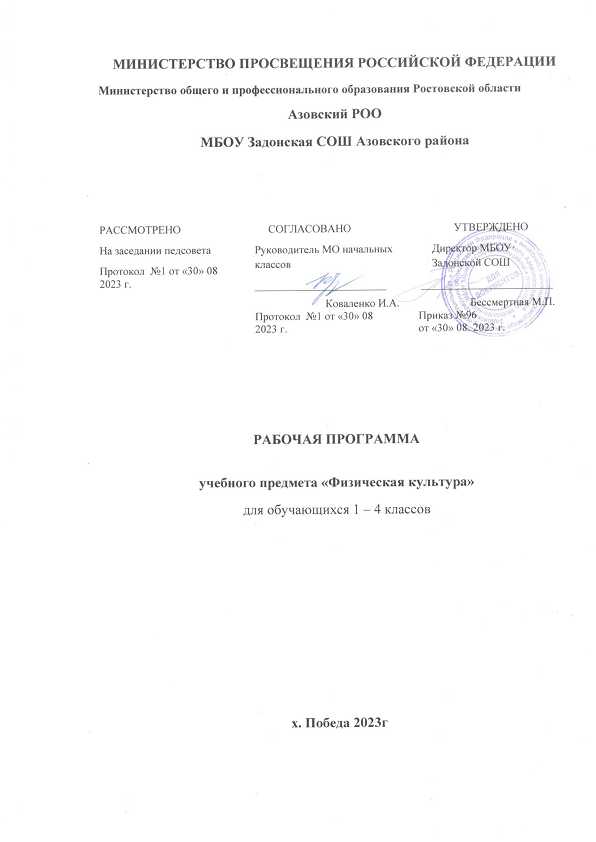 